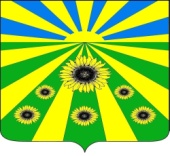 РЕШЕНИЕ        СОВЕТА РАССВЕТОВСКОГО СЕЛЬСКОГО ПОСЕЛЕНИЯСТАРОМИНСКОГО РАЙОНАот 28.11.2022                                                                                №35.3п.РассветО принятии Правил благоустройства  Рассветовского сельского поселенияСтароминского района В целях приведения Правил благоустройства Рассветовского сельского поселения Староминского района в соответствие с приказом Министерства строительства и жилищно-коммунального хозяйства РФ от 29 декабря 2021 г. N 1042/пр "Об утверждении методических рекомендаций по разработке норм и правил по благоустройству территорий муниципальных образований", руководствуясь статьей 26 Устава Рассветовского сельского поселения Староминского района, Совет Рассветовского сельского поселения Староминского района РЕШИЛ: 1. Принять Правила благоустройства Рассветовского сельского поселения Староминского района (прилагается).2. Ведущему специалисту администрации Л.В. Бреевой Рассветовского сельского поселения официально обнародовать Правила благоустройства Рассветовского сельского поселения Староминского района на официальном сайте администрации Рассветовского сельского поселения Староминского района в сети «Интернет».3. Со дня вступления в силу Правил благоустройства Рассветовского сельского поселения Староминского района, принятого настоящим решением, признать утратившим силу: -Решения Совета Рассветовского сельского поселения Староминского района от 23 мая 2019 года №60.5 «Об утверждении Правил благоустройства и содержания Рассветовского сельского поселения Староминского района»;-Решения Совета Рассветовского сельского поселения Староминского района от 27.сентября 2019 года № 2.4 «О внесении изменений в решение Совета Рассветовского сельского поселения Староминского от 23.05.2019г. № 60.5 «Об утверждении Правил благоустройства и содержания Рассветовского сельского поселения Староминского района»;-Решения Совета Рассветовского сельского поселения Староминского района от 28 февраля 2020 года № 7.4. О внесении изменений в решение Совета Рассветовского сельского поселения  Староминского от 23.05.2019г. № 60.5 «Об утверждении Правил благоустройства и содержания Рассветовского сельского поселения Староминского района».4. Контроль за исполнением настоящего решения возложить на  комиссию по вопросам агропромышленного комплекса, экологии, имущественных и земельных отношений (А.Я. Мазняк).5. Настоящее решение вступает в силу со дня его официального обнародования.Глава Рассветовского сельского поселения Староминского района                                                                 А.В. ДемченкоУтверждены решением СоветаРассветовского сельского поселенияСтароминского районаот ________________№ ____ПРАВИЛА БЛАГОУСТРОЙСТВА РАССВЕТОВСКОГО СЕЛЬСКОГО ПОСЕЛЕНИЯСТАРОМИНСКОГО РАЙОНАГЛАВА I. ОБЩЕЕ ПОЛОЖЕНИЕСтатья 1. Правовая основа правил1.1 Правила благоустройства Рассветовского сельского поселения Староминского района (далее - Правила) являются нормативным правовым актом Рассветовского сельского поселения Староминского района, принятым в соответствии с Конституцией Российской Федерации, Гражданским кодексом Российской Федерации  (часть первая) от 30 ноября 1994 № 51-ФЗ ред. от 29.07.2017) (с изм. и доп., вступ. в силу с 06.08.2017), Земельным кодексом Российской Федерации (ЗК РФ), № 136-ФЗ от 25 октября 2001	года, Кодексом Российской Федерации «Об административных правонарушениях», Жилищным кодексом Российской Федерации от 29.12.2004 № 188-ФЗ, Градостроительным кодексом Российской Федерации от 29.12.2004 №190-ФЗ, Федеральным законом от 06.10.2003 № 131-ФЗ «Об общих принципах организации местного самоуправления в Российской Федерации», Федеральным законом Российской Федерации от 24 июня 1998 года № 89-ФЗ «Об отходах производства и потребления», Федеральным законом от 29 декабря 2014 № 458-ФЗ «О внесении изменений в Федеральный закон «Об отходах производства и потребления», отдельные законодательные акты Российской Федерации и признании утратившими силу отдельных законодательных актов (положений законодательных актов) Российской Федерации», Федеральным законом от 30 марта 1999 года № 52-ФЗ «О санитарно-эпидемиологическом благополучии населения», Федеральным законом от 10 января 2002 № 7-ФЗ «Об охране окружающей среды», Федеральным законом от 28 декабря 2009 № 381-ФЗ «Об основах государственного регулирования торговой деятельности в Российской Федерации, Федеральным законом от 08.11.2007 № 257-ФЗ «Об автомобильных дорогах и дорожной деятельности в Российской Федерации и о внесении изменений в отдельные законодательные акты Российской Федерации», Федеральным законом от 13 марта 2006 № 38-ФЗ «О рекламе», Постановлением Правительства Российской Федерации от 30 апреля 2014г. № 403 «Об исчерпывающем перечне процедур в сфере жилищного строительства», Постановлением Правительства Российской Федерации от 28 марта 2017г. № 346 «Об исчерпывающем перечне процедур в сфере строительства объектов капитального строительства нежилого назначения и о Правилах ведения реестра описаний процедур, указанных в исчерпывающем перечне процедур в сфере строительства объектов капитального строительства нежилого назначения», Постановлением Правительства Российской Федерации от 3 декабря 2014г. № 1300 «Об утверждении перечня видов объектов, размещение которых может осуществляться на землях или земельных участках, находящихся в государственной или муниципальной собственности, без предоставления земельных участков и установления сервитутов», Постановлением Правительства Российской Федерации от 20 мая 2017 года № 607 «О правилах санитарной безопасности в лесу», Законом Краснодарского края от 23.04.2013 года № 2695-КЗ «Об охране зеленых насаждений в Краснодарском крае», Законом Краснодарского края от 2 июля 2004 г. № 734-КЗ «Об охране атмосферного воздуха на территории Краснодарского края», Законом Краснодарского края от 15 июля 2005 № 896-КЗ «О порядке переустройства и (или) перепланировки нежилых домах на территории Краснодарского края», Законом Краснодарского края от 13 октября 2016 года № 3476-КЗ «О внесении изменений в Закон Краснодарского края «О содержании и защите домашних животных в Краснодарском крае», Законом Краснодарского края от 5 ноября 2002 № 532-КЗ «Об основах регулирования земельных отношений», Закона Краснодарского края от 21 декабря 2018 г. №3952-КЗ «О порядке определения органами местного самоуправления в Краснодарском крае границ прилегающих территорий», Санитарными Правилами 82.13330.2016 «Благоустройство территорий. Актуализированная редакция СНиП III-10-75 (дата введения 17 июня 2017 года)», Приказом Министерства регионального развития Российской Федерации от 28.12.2010№ 820 «Об утверждении свода правил «СНиП 2.07.01-89* «Градостроительство. Планировка и застройка городских и сельских поселений», Устав Рассветовского сельского поселения Староминского  района, приказом Министерства строительства и жилищно-коммунального хозяйства РФ от 29 декабря 2021 г. N 1042/пр "Об утверждении методических рекомендаций по разработке норм и правил по благоустройству территорий муниципальных образований" и другие нормативные правовые акты, определяющие требования к состоянию внешнего благоустройства, обеспечения чистоты и порядка на территории Рассветовского сельского поселения.1.2. В настоящих Правилах изложены основные принципы и подходы в целях формирования комфортной, современной, безопасной и привлекательной городской среды, под которой для целей настоящих Правил понимается совокупность природных, архитектурно-планировочных, экологических, социально-культурных и других факторов, характеризующих среду обитания в Рассветовском сельском поселении и определяющих комфортность проживания на территории Рассветовского сельского поселения Староминского района.В отношении благоустройства территорий Рассветовского сельского поселения, являющихся собственностью Российской Федерации, положения настоящих Правил необходимо применять постольку, поскольку иное не установлено федеральными законами и иными нормативными правовыми актами Российской Федерации.1.3. Вопросы, регулируемые Правилами, определены статьей 45.1 Федерального закона от 6 октября 2003 г. N 131-ФЗ "Об общих принципах организации местного самоуправления в Российской Федерации". Законом субъекта Российской Федерации могут быть предусмотрены иные вопросы, регулируемые Правилами, исходя из природно-климатических, географических, социально-экономических и иных особенностей отдельных муниципальных образований.1.4. В соответствии с пунктом 3.12 "СП 82.13330.2016. Свод правил. Благоустройство территорий. Актуализированная редакция СНиП III-10-75", утвержденного приказом Министерства строительства и жилищно-коммунального хозяйства Российской Федерации от 16 декабря 2016 г. N 972/пр, к объектам благоустройства относятся территории различного функционального назначения, на которых осуществляется деятельность по благоустройству. В Правилах к объектам благоустройства муниципального образования относятся территории муниципального образования, на которых осуществляется деятельность по благоустройству:-  элементы планировочной структуры населенного пункта;- территории общего пользования (в том числе площади, улицы, проезды, набережные, береговые полосы водных объектов общего пользования, скверы, бульвары, парки и другие территории, которыми беспрепятственно пользуется неограниченный круг лиц) (далее - общественные территории);- территории, прилегающие к многоквартирным домам, с расположенными на них объектами, предназначенными для обслуживания и эксплуатации таких домов, и элементами благоустройства этих территорий, в том числе парковками (парковочными местами), тротуарами и автомобильными дорогами, включая автомобильные дороги, образующие проезды к территориям, прилегающим к многоквартирным домам (далее - дворовые территории);- детские игровые и детские спортивные площадки;- спортивные площадки, спортивные комплексы для занятий активными видами спорта, площадки, предназначенные для спортивных игр на открытом воздухе, спортивно-общественные кластеры (далее - спортивные площадки);- пешеходные коммуникации (в том числе пешеходные тротуары, дорожки, тропы, аллеи, эспланады, мосты, пешеходные улицы и зоны);- места размещения нестационарных торговых объектов;- кладбища и мемориальные зоны;- площадки отстойно-разворотные, остановочные, для отстоя грузовых машин перед ограждением и (или) въездом на территорию, прилегающую к зданиям, строениям, сооружениям и иным объектам;- площадки пикниковые, барбекю, танцевальные, для отдыха и досуга, проведения массовых мероприятий, размещения аттракционов, средств информации;- площадки, предназначенные для хранения транспортных средств (в том числе плоскостные открытые стоянки автомобилей и других мототранспортных средств, коллективные автостоянки (далее - автостоянки), парковки (парковочные места), площадки (места) для хранения (стоянки) велосипедов (велопарковки и велосипедные стоянки), кемпстоянки;- зоны транспортных, инженерных коммуникаций;- водоохранные зоны;- площадки для выгула и дрессировки животных;- контейнерные площадки;- другие общественные территории муниципального образования.1.5. В соответствии с пунктом 38 статьи 1 Градостроительного кодекса Российской Федерации к элементам благоустройства относятся декоративные, технические, планировочные, конструктивные устройства, элементы озеленения, различные виды оборудования и оформления, в том числе фасадов зданий, строений, сооружений, малые архитектурные формы (далее - МАФ), некапитальные нестационарные строения и сооружения, информационные щиты и указатели, применяемые как составные части благоустройства территории.1.6. К основным задачам Правил относятся:а) формирование комфортной, современной городской среды на территории муниципального образования:б) обеспечение и повышение комфортности условий проживания граждан;в) поддержание и улучшение санитарного и эстетического состояния территории муниципального образования;г) содержание территорий муниципальных образований и расположенных на таких территориях объектов, в том числе территорий общего пользования, земельных участков, зданий, строений, сооружений, прилегающих территорий, содержание и обеспечение сохранности элементов благоустройства;д) формирование архитектурного облика в населенных пунктах на территории муниципального образования с учетом особенностей пространственной организации, исторических традиций и природного ландшафта;е) установление требований к благоустройству и элементам благоустройства территории муниципального образования, установление перечня мероприятий по благоустройству территории муниципального образования, порядка и периодичности их проведения;ж) обеспечение доступности территорий муниципального образования, объектов социальной, инженерной и транспортной инфраструктур и предоставляемых услуг для инвалидов и иных лиц, испытывающих затруднения при самостоятельном передвижении (далее - МГН), получении ими услуг, необходимой информации или при ориентировании в пространстве;з) создание условий для ведения здорового образа жизни граждан, включая активный досуг и отдых, физическое развитие.1.7. В Правилах к мероприятиям по благоустройству территорий отнесены: мероприятия, реализуемые в рамках развития городской среды и благоустройства территории муниципального образования, в том числе выполнение дендрологических изысканий, научно-исследовательских и изыскательских работ, разработка концепций и стратегий, проектирование, создание, реконструкция, капитальный ремонт объектов благоустройства, реконструктивные и земляные работы, снос (демонтаж), модернизация, восстановление, ремонт, ямочный ремонт, текущий ремонт, содержание, в том числе уборка, покос, вырубка и полив, объектов и элементов благоустройства, обеспечение и повышение комфортности условий проживания граждан, поддержание и улучшение санитарного и эстетического состояния территории муниципального образования.2. Общие принципы и подходы2.1. Развитие городской среды осуществляется путем улучшения, обновления, развития инфраструктуры Рассветовского сельского поселения и системы управления городским хозяйством, использования лучших практик, технологий и материалов, инновационных решений, внедрения цифровых технологий и платформенных решений "умный город", развития коммуникаций между жителями муниципального образования и их объединениями. При этом необходимо осуществлять реализацию комплексных проектов по благоустройству, предусматривающих одновременное использование различных элементов благоустройства, обеспечивающих повышение удобства использования и визуальной привлекательности благоустраиваемой территории.2.2. Удобно расположенные территории Рассветовского сельского поселения Староминского района, к которым обеспечена пешеходная и транспортная доступность для большого количества жителей муниципального образования, в том числе для МГН, необходимо использовать с максимальной эффективностью, на протяжении как можно более длительного времени и в любой сезон.2.3. К деятельности по благоустройству территорий относится разработка документации, основанной на стратегии развития муниципального образования и концепции, отражающей потребности жителей муниципального образования, содержащей материалы в текстовой и графической форме и определяющей проектные решения по благоустройству территории (далее - проект благоустройства территорий), выполнение мероприятий по благоустройству территорий и содержание объектов благоустройства.2.4. К потенциальным участникам деятельности по благоустройству территорий относятся следующие группы лиц:а) жители Рассветовского сельского поселения Староминского района (граждане, их объединения - группы граждан, объединенные общим признаком или общей деятельностью, добровольцев (волонтеров)) с целью определения перечня территорий, подлежащих благоустройству, участия (финансового и (или) трудового) в реализации мероприятий по благоустройству дворовых территорий, участия в содержании и эксплуатации общественных и дворовых территорий муниципального образования, формирования активного и сплоченного сообщества местных жителей, заинтересованного в развитии городской среды;б) представители органов местного самоуправления, которые формируют техническое задание на разработку проекта благоустройства, выбирают подрядчиков и обеспечивают в пределах своих полномочий финансирование работ по реализации проектов благоустройства;в) хозяйствующие субъектов, осуществляющих деятельность на территории соответствующего муниципального образования, с целью формирования запроса на благоустройство, участия в финансировании мероприятий по благоустройству, удовлетворения потребностей жителей муниципального образования, формирования позитивного имиджа муниципального образования и его туристской и инвестиционной привлекательности;г) представители профессионального сообщества, в том числе экспертов в сфере градостроительства, архитектуры, урбанистики, экономики города, истории, культуры, археологии, инженерных изысканий, экологии, ландшафтной архитектуры, специалистов по благоустройству и озеленению, дизайнеров, разрабатывающих проекты благоустройства территории на стадиях концепции, проектной и рабочей документации, с целью повышения эффективности проектных решений;д) исполнители работ по разработке и реализации проектов благоустройства, специалистов по благоустройству и озеленению, в том числе возведению МАФ;е) региональные центры компетенций;ж) иные лица.2.5. С целью формирования комфортной городской среды на территории Рассветовского сельского поселения Староминского района  администрации Рассветовского сельского поселения необходимо осуществлять планирование развития территорий муниципальных образований, подготовку проектов благоустройства территорий, выбор территорий, подлежащих благоустройству, обсуждение деятельности по благоустройству, планирование и реализацию мероприятий по благоустройству общественных и дворовых территорий, а также содержание и обеспечение сохранности объектов благоустройства с привлечением жителей муниципального образования, иных участников деятельности по благоустройству территорий и иных потенциальных пользователей общественных и дворовых территорий муниципального образования, с учетом Методических рекомендаций Министерства строительства и жилищно-коммунального хозяйства Российской Федерации по вовлечению граждан, их объединений и иных лиц в решение вопросов развития городской среды, утвержденных приказом от 30 декабря 2020 г. N 913/пр.2.6. Проект благоустройства территории на стадии разработки концепции для каждой территории муниципального образования создается с учетом потребностей и запросов жителей Рассветовского сельского поселения Староминского района и других участников деятельности по благоустройству и при их непосредственном участии, а также с учетом стратегических задач комплексного устойчивого развития городской среды муниципального образования. При этом необходимо обеспечивать синхронизацию мероприятий, реализуемых в рамках государственных программ (подпрограмм) субъектов Российской Федерации и муниципальных программ формирования современной городской среды, с мероприятиями иных национальных и федеральных проектов и программ.2.7. В качестве приоритетных территорий для благоустройства необходимо выбирать активно посещаемые или имеющие потенциал для роста пешеходных потоков территории населенного пункта с учетом объективной потребности в развитии тех или иных общественных территорий, их социально-экономической значимости и планов развития муниципального образования.2.8. Перечень территорий, подлежащих благоустройству, очередность реализации проектов благоустройства, объемы и источники финансирования устанавливается в муниципальной программе формирования современной городской среды.2.9. В рамках разработки муниципальной программы формирования современной городской среды необходимо провести инвентаризацию объектов благоустройства и разработать паспорта объектов благоустройства, в том числе в электронной форме.2.10. В паспорте объекта благоустройства рекомендуется отобразить следующую информацию:- наименование (вид) объекта благоустройства;- адрес объекта благоустройства;- площадь объекта благоустройства, в том числе площадь механизированной и ручной уборки;- ситуационный план;- информация о земельном участке, на котором расположен объект благоустройства (например: категория земель, вид разрешенного использования, кадастровый номер земельного участка);- информация о наличии зон с особыми условиями использования территории;- информация о всех элементах благоустройства объекта благоустройства, включая количество, назначенный срок службы, основные технические характеристики;- информация о лице, ответственном за содержание объекта благоустройства;- иная информация, характеризующая объект благоустройства.2.11. Предлагаемые решения в проекте благоустройства территории на стадии разработки проектной документации необходимо готовить по материалам инженерных изысканий, результатам социологических, маркетинговых, архитектурных, градостроительных и иных исследований, социально-экономической оценки эффективности проектных решений.2.12. При реализации проектов благоустройства территорий Рассветовского сельского поселения Староминского района (Далее - территорий муниципального образования) необходимо обеспечивать:а) функциональное разнообразие благоустраиваемой территории - насыщенность территории разнообразными социальными и коммерческими сервисами;б) взаимосвязь пространств муниципального образования, доступность объектов инфраструктуры для детей и МГН, в том числе за счет ликвидации необоснованных барьеров и препятствий;в) создание комфортных пешеходных и велосипедных коммуникаций среды, в том числе путем создания в муниципальном образовании условий для безопасных и удобных пешеходных и велосипедных прогулок. Необходимо обеспечить доступность пешеходных прогулок для различных категорий граждан, в том числе для МГН, при различных погодных условиях, обеспечив при этом транзитную, коммуникационную, рекреационную и потребительскую функции территории на протяжении пешеходного маршрута;г) возможность доступа к основным значимым объектам на территории муниципального образования и за его пределами, где находятся наиболее востребованные для жителей муниципального образования и туристов объекты и сервисы (далее - центры притяжения), при помощи сопоставимых по скорости и уровню комфорта различных видов транспорта (различные виды общественного транспорта, личный автотранспорт, велосипед и другие);д) организацию комфортной среды для общения жителей, в том числе путем благоустройства как крупных, часто посещаемых общественных территорий, так и территорий, доступ на которые ограничен, предназначенных для уединенного общения и проведения времени, создание природных и природно-антропогенных объектов в зависимости от функционального назначения части территории;е) шаговую доступность к объектам детской игровой и спортивной инфраструктуры для детей и подростков, в том числе относящихся к МГН;ж) защиту окружающей среды, общественных и дворовых территорий, пешеходных и велосипедных маршрутов населенного пункта, в том числе с помощью озеленения и использования эффективных архитектурно-планировочных приемов;з) безопасность и порядок, в том числе путем организации системы освещения и видеонаблюдения.2.13. Реализацию комплексных проектов благоустройства территорий муниципального образования необходимо осуществлять с привлечением внебюджетных источников финансирования, в том числе с использованием механизмов государственно-частного партнерства.3. Вопросы благоустройства общественных территорий3.1. К объектам благоустройства общественных территорий муниципального образования относятся все разновидности общественных территорий населенных пунктов и территории, просматриваемые с них, в том числе озелененные территории, центры притяжения, примагистральные территории, другие объекты, которыми беспрепятственно пользуется неограниченный круг лиц.3.2. В настоящие Правила включены требования к проектированию и благоустройству всех видов общественных территорий, характерных для населенных пунктов муниципального образования.3.3. При разработке архитектурно-планировочной концепции благоустройства общественных территорий необходимо выбирать архитектурно-художественные и функционально-технологические проектные решения, выполненные с использованием методов соучаствующего проектирования, обоснованные расчетами по оценке социально-экономической эффективности и анализом исторической значимости территории.3.4. Проекты благоустройства общественных территорий разрабатываются на основании материалов изысканий и предпроектных исследований, определяющих потребности жителей населенного пункта и возможные виды деятельности на данной территории.3.5. Для реализации необходимо выбирать проекты благоустройства, предусматривающие формирование визуально привлекательной среды, обеспечивающие высокий уровень комфорта пребывания граждан, в том числе туристов, создание мест для общения, а также обеспечивающие возможности для развития предпринимательства.При этом необходимо учитывать экологичность проектов благоустройства с точки зрения выбора общественной территории для благоустройства, архитектурных и планировочных решений, элементов озеленения, материалов и иных решений, влияющих на состояние окружающей среды и климат.3.6. При разработке проектных мероприятий по благоустройству общественных территорий необходимо обеспечивать открытость и проницаемость территорий для визуального восприятия (отсутствие глухих оград и излишних ограждений), условия беспрепятственного передвижения населения, включая МГН, приемы поддержки исторически сложившейся планировочной структуры и масштаба застройки, достижение стилевого единства элементов благоустройства с окружающей средой населенного пункта, а также стилевого единства конструкций, в том числе средств размещения информации, рекламы и вывесок, размещаемых на внешних поверхностях зданий, строений, сооружений (далее - дизайн-код населенного пункта).3.7. В перечень конструктивных элементов внешнего благоустройства общественных территорий муниципального образования необходимо включать твердые виды покрытия, элементы сопряжения поверхностей, озеленение, уличное детское и спортивное оборудование, уличное техническое оборудование, осветительное оборудование, оборудование архитектурно-декоративного освещения, носители информации, элементы защиты участков озеленения, скамьи, урны и другие элементы.На общественных территориях населенных пунктов необходимо в том числе размещение памятников, произведений декоративно-прикладного искусства, декоративных водных устройств.4. Вопросы благоустройства территорий жилой застройки4.1. К объектам благоустройства на территориях жилой застройки относятся: общественные территории, земельные участки многоквартирных домов, дворовые территории многоквартирных домов, детские игровые и детские спортивные площадки, площадки автостоянок, технические зоны транспортных, инженерных коммуникаций, контейнерные площадки, другие территории, которые в различных сочетаниях формируют кварталы, микрорайоны, районы и иные подобные элементы планировочной структуры населенных пунктов Рассветовского сельского поселения Староминского района.4.2. Настоящие Правила содержат требования к проектированию и благоустройству всех видов объектов благоустройства на территориях жилой застройки, характерных для населенных пунктов Рассветовского сельского поселения Староминского района.4.3. Проектирование и размещение объектов благоустройства на территории жилой застройки осуществляется таким образом, чтобы они в комплексе обеспечивали выполнение всех основных функций, связанных с проживанием граждан, и не оказывали негативного воздействия на окружающую среду, например, обеспечивали выполнение рекреационной, оздоровительной, транспортной, хозяйственной и других функций.4.4. Безопасность объектов благоустройства на территории жилой застройки необходимо обеспечивать их просматриваемостью со стороны окон жилых домов, а также со стороны прилегающих общественных территорий в сочетании с организацией системы освещения и видеонаблюдения.4.5. Проектирование благоустройства территорий жилой застройки необходимо производить с учетом коллективного или индивидуального характера пользования придомовой территорией.Необходимо учитывать особенности благоустройства участков жилой застройки при их размещении в составе исторической застройки муниципального образования, на территориях высокой плотности застройки. 4.6. На территории населенных пунктов Рассветовского сельского поселения Староминского района запрещена остановка, стоянка и хранение автомототранспортных средств на газонах, клумбах, иных участках с зелеными насаждениями.5. Содержание общественных территорий и порядка пользования такими территориями5.1 Физические и юридические лица, независимо от их организационно-правовых форм, обязаны обеспечивать проведение работ по уборке и содержанию принадлежащих им на праве собственности или ином вещном праве земельных участков и прилегающих к ним территорий.5.2. Лицо, ответственное за эксплуатацию здания, строения, сооружения (за исключением собственников и (или) иных законных владельцев помещений в многоквартирных домах, земельные участки под которыми не образованы или образованы по границам таких домов), обязано принимать участие, в том числе финансовое, в содержании прилегающих территорий в случаях и порядке, который определяются настоящими Правилами».5.3. Промышленные организации обязаны создавать защитные зеленые полосы, ограждать жилые кварталы от производственных сооружений, благоустраивать и содержать в исправности и чистоте выезды из организации и строек на магистрали и улицы.5.4. На территории поселения запрещается осуществлять сброс, накапливать и размещать отходы производства и потребления в несанкционированных местах.5.5. Порядок обращения с твердыми коммунальными отходами регулируется  Федеральным законом от 24 июня 1998 г. N 89-ФЗ "Об отходах производства и потребления",  постановлением Правительства РФ от 12 ноября 2016 г. N 1156"Об обращении с твердыми коммунальными отходами и внесении изменения в постановление Правительства Российской Федерации от 25 августа 2008 г. N 641" и иными нормативными документами.5.6.Лица, разместившие отходы производства и потребления в несанкционированных местах, обязываются за свой счет производить уборку и очистку данной территории, а при необходимости - рекультивацию земельного участка.5.7. В случае невозможности установления лиц, разместивших отходы производства и потребления на несанкционированных свалках, удаление отходов производства и потребления и рекультивацию территорий свалок производится за счет лиц, обязанных обеспечивать уборку данной территорий в соответствии с пунктом 5.1.5.8. Сбор и вывоз отходов производства и потребления осуществляется по контейнерной или бестарной системе в установленном порядке.5.9. Организация уборки территорий муниципального образования осуществляется на основании использования показателей нормативных объемов образования отходов у их производителей.5.10. Вывоз отходов, образовавшихся во время ремонта, осуществляется на основании договоров со специализированными организациями, физическими и юридическими лицами, производившими этот ремонт, самостоятельно.5.11. Для предотвращения засорения улиц, площадей, скверов и других общественных мест отходами производства и потребления устанавливаются специально предназначенные для временного хранения отходов емкости малого размера (урны, контейнеры, баки).5.12.Урны (баки) следует содержать в исправном и опрятном состоянии, очищать по мере накопления мусора и не реже одного раза в день промывать и дезинфицировать.5.13. Удаление с контейнерной площадки и прилегающей к ней территории отходов производства и потребления, высыпавшихся при выгрузке из контейнеров в мусоровозный транспорт, производится работниками организации, осуществляющей вывоз отходов.5.14. Вывоз отходов осуществляется способами, исключающими возможность их потери при перевозке, создания аварийной ситуации, причинения транспортируемыми отходами вреда здоровью людей и окружающей среде.5.15.Вывоз опасных отходов осуществляется организациями, имеющим лицензию, в соответствии с требованиями законодательства Российской Федерации.5.16. При уборке в ночное время  принимаются меры, предупреждающие шум.5.17. Уборку и очистку автобусных остановок производят организации, эксплуатирующие данные объекты.5.18. Уборку и очистку остановок, на которых расположены некапитальные объекты торговли, осуществляют владельцы некапитальных объектов торговли в границах прилегающих территорий, если иное не установлено договорами аренды земельного участка, безвозмездного срочного пользования земельным участком, пожизненного наследуемого владения.5.19. Содержание и уборка скверов и прилегающих к ним тротуаров, проездов и газонов осуществляется специализированными организациями по соглашению с администрацией поселения за счет средств, предусмотренных в бюджете на соответствующий финансовый год на эти цели.5.20. Содержание и уборка скверов, парков, зеленых насаждений, находящихся в собственности организаций, собственников помещений либо на прилегающих территориях, производится силами и средствами этих организаций, собственниками помещений самостоятельно или по договорам со специализированными организациями под контролем администрации поселения.5.21. Уборка пешеходных переходов, прилегающих к ним территорий,  производится организациями, обслуживающим данные объекты.5.22. Жидкие нечистоты  вывозятся по договорам или разовым заявкам специализированными организациями, имеющим специальный транспорт.5.23. Собственники помещений обеспечивают подъезды непосредственно к мусоросборникам и выгребным ямам.5.24. Очистка и уборка водосточных канав, лотков, труб, дренажей, предназначенных для отвода поверхностных и грунтовых вод, производится лицами, указанными в пункте 1 данной статьи.5.25. Слив воды на тротуары, газоны, проезжую часть дороги и обочину дороги не допускается, а при производстве аварийных работ слив воды разрешается только по специальным отводам или шлангам в близлежащие колодцы фекальной  канализации по согласованию с владельцами коммуникаций.5.26. Мусор  вывозится систематически, по мере накопления.5.27. Уборка и очистка территорий, отведенных для размещения и эксплуатации линий электропередач, газовых, водопроводных и тепловых сетей, осуществляется силами и средствами организаций, эксплуатирующими указанные сети и линии электропередач. В случае, если указанные в данном пункте сети являются бесхозяйными, уборку и очистку территорий  осуществляют организации, с которыми заключен договор об обеспечении сохранности и эксплуатации бесхозяйного имущества.5.28. При очистке смотровых колодцев, подземных коммуникаций грунт, мусор, нечистоты складируются в специальную тару с немедленным вывозом силами организаций, занимающихся очистными работами.5.29.Складирование нечистот на проезжую часть улиц, тротуары и газоны запрещается.5.30. Сбор брошенных на улицах предметов, создающих помехи дорожному движению, возлагается на организации, обслуживающие данные объекты.5.31. Органы местного самоуправления могут на добровольной основе привлекать граждан поселения для выполнения работ по уборке, благоустройству и озеленению территории Рассветовского сельского поселения в соответствии с пунктом 2 статьи 17 Федерального закона « Об общих принципах организации местного самоуправления в Российской Федерации» от 06.10.2003 № 131- ФЗ.5.32. Весенне-летняя уборка территории производится с 15 апреля по 15 октября и предусматривает подметание проезжей части улиц, тротуаров, площадей. В зависимости от погодных условий постановлением администрации муниципального образования период весенне-летней уборки может быть изменен.5.33. Поливка тротуаров и дворовых территорий, зеленых насаждений и газонов производится силами организаций и собственниками помещений.5.34. Осенне-зимняя уборка территории проводится с 15 октября по 15 апреля и предусматривает уборку и вывоз мусора, снега и льда, грязи, посыпку улиц песком с примесью хлоридов. В зависимости от погодных условий постановлением администрации Рассветовского сельского поселения период осенне-зимней уборки может быть изменен.5.35. Укладка свежевыпавшего снега в валы и кучи разрешается на всех улицах, площадях, набережных, бульварах и скверах с последующей вывозкой.5.36. В зависимости от ширины улицы и характера движения на ней валы укладываются либо по обеим сторонам проезжей части дороги, либо с одной стороны проезжей части вдоль тротуара с оставлением необходимых проходов и проездов.5.37. Посыпку песком с примесью хлоридов следует начинать немедленно с начала снегопада или появления гололеда. В первую очередь при гололеде посыпаются спуски, подъемы, перекрестки, места остановок общественного транспорта, пешеходные переходы. 5.38. На проездах, убираемых специализированными организациями, снег следует сбрасывать с крыш до вывозки снега, сметенного с дорожных покрытий, и укладывать в общий с ними вал.5.39. Уборка и вывоз снега и льда с улиц, площадей, скверов начинается немедленно с начала снегопада и производится, в первую очередь, с магистральных улиц, автобусных трасс, для обеспечения бесперебойного движения транспорта во избежание наката.5.40. Юридические и физические лица должны соблюдать чистоту и поддерживать порядок на территории Рассветовского сельского поселения.5.41.Запрещается:1) мойка транспортных средств, слив топлива, масел, технических жидкостей вне специально отведенных мест;2) стоянка автотранспортных средств на детских, спортивных площадках, в скверах, газонах, уличных посадках, вне специально оборудованных площадок;3) установка объектов, предназначенных для осуществления торговли, временных объектов, предназначенных для хранения автомобилей (металлических тентов, гаражей – «ракушек», «пеналов» и т.п.) на территории Рассветовского сельского поселения вне мест, определенных схемой размещения нестационарных торговых объектов на территории Рассветовского сельского поселения. 4) размещение объявлений, листовок, различных информационных материалов, установка средств размещения информации без соответствующего согласования с администрацией Рассветовского сельского поселения.5) организация работ по удалению размещаемых объявлений, листовок, иных информационных материалов, средств размещения информации со всех объектов (фасадов зданий и сооружений, магазинов, деревьев, опор контактной сети и наружного освещения и т.п.) возлагается на собственников, владельцев, пользователей, указанных объектов;6) перевозка сыпучих грузов (уголь, песок, камни природные, галька, гравий, щебень, известняк, керамзит и т.п.), грунта (глина, земля, торф и т.п.), мусора, спила деревьев без покрытия тентом, исключающих загрязнение дорог, улиц и прилегающих к ним территорий.7) сброс мусора вне отведенных и оборудованных для этой цели мест на территории Рассветовского сельского поселения запрещается.8) откачивать воду на проезжую часть дорог при ликвидации аварий на водопроводных, канализационных и тепловых сетях.9) перемещать на проезжую часть улиц, дорог, внутриквартальных проездов мусор, смет, счищаемый с дворовых территорий, тротуаров и внутриквартальных проездов.5.42. Не допускается длительное (свыше 7 дней) хранения топлива, удобрений, строительных и других материалов на фасадной части, прилегающей к домовладению территории без получения специального разрешения.5.43. Не допускается хранения техники, механизмов, автомобилей, в т.ч. разукомплектованных, на прилегающей территории. К разукомплектованному транспортному средству относится транспортное средство, у которого отсутствует одна или несколько кузовных деталей или элементов ходовой части, предусмотренных конструкцией.5.44. Не допускается производство ремонта или мойки автомобилей, смены масла или технических жидкостей на прилегающей территории.5.45. Не допускается повреждение тротуаров, расположенных на прилегающей территории.5.46. Необходимо согласовать проведение работ по благоустройству прилегающей территории с администрацией Рассветовского сельского поселения Староминского района.5.47. Не допускается организовывать сток воды на тротуары.5.48. Не допускать нависание ветвей деревьев и кустарников, в том числе произрастающих на прилегающей территории, над тротуарной дорожкой и проезжей части дороги.5.49. Не допускается  произрастание сорной и карантинной растительности на территории домовладения, в том числе на огороде.6. Внешний вид фасадов и ограждающих конструкций зданий, строений, сооружений6.1. В целях обеспечения привлекательности архитектурно-художественного облика муниципального образования настоящие Правила устанавливают совокупность требований к объемным, пространственным, колористическим и иным решениям внешних поверхностей вновь создаваемых и реконструируемых, а также существующих объектов капитального строительства, элементов объектов капитального строительства, а также некапитальных строений, сооружений, в том числе навесов и иных подобных конструкций, некапитальных строений, сооружений, ограждающих конструкций, общественных туалетов нестационарного типа и иных некапитальных строений и сооружений (далее - внешние поверхности зданий, строений и сооружений).6.2.  Создание дизайн-кода населенного пункта, в том числе требования по содержанию и поддержанию привлекательного визуального облика внешних поверхностей зданий, строений, сооружений, в том числе в отношении элементов объектов капитального строительства (крыш, фасадов, архитектурно-декоративных деталей (элементов) фасадов, оконных и дверных проемов, витражей, витрин, навесов, балконов, входных групп, цоколей, террас, дымоходов, водосточных труб и других элементов), а также правила размещения на них оборудования (антенн, наружных кондиционеров и другого оборудования) и конструкций, в том числе средств размещения информации, рекламы, вывесок осуществляется с учетом создания комфортных условий для жителей муниципального образования.6.3.Колористическое решение внешних поверхностей зданий, строений и сооружений необходимо проектировать с учетом концепции общего цветового решения застройки улиц и территорий муниципального образования.6.4. Средства размещения информации, в том числе информационные указатели, реклама и вывески, размещаемые на одной улице, на одном здании, сооружении необходимо оформлять в едином концептуальном и стилевом решении и декоративно-художественном дизайнерском стиле для данной улицы, здания, сооружения.6.5. Входные группы зданий жилого и общественного назначения (участки входов в здания) необходимо оборудовать осветительным оборудованием, навесом (козырьком), элементами сопряжения поверхностей, устройствами и приспособлениями для перемещения инвалидов и других МГН (пандусами, перилами и другими устройствами с учетом особенностей и потребностей МГН).6.6. Антенны, дымоходы, наружные кондиционеры, размещаемые на зданиях, расположенных вдоль магистральных улиц населенного пункта, необходимо устанавливать со стороны дворовых фасадов.6.7. При создании, содержании, реконструкции и иных работах на внешних поверхностях зданий, строений, сооружений необходимо избегать образования "визуального мусора" (эксплуатационных деформаций внешних поверхностей зданий, строений, сооружений, а также размещения на них конструкций и элементов конструкций, в том числе средств размещения информации, и оборудования) в нарушение правил благоустройства и иных документов муниципального образования.6.8. Местные разрушения облицовки, штукатурки, фактурного и окрасочного слоев, трещины в штукатурке, выкрашивание раствора из швов облицовки, кирпичной и мелкоблочной кладки, разрушение герметизирующих заделок стыков полносборных зданий, повреждение или износ металлических покрытий на выступающих частях стен, разрушение водосточных труб, мокрые и ржавые пятна, потеки и высолы, общее загрязнение поверхности, разрушение парапетов и иные подобные разрушения должны устраняться, не допуская их дальнейшего развития.6.9. Собственники зданий и сооружений обязаны содержать фасады зданий и сооружений в надлежащем состоянии.6.10. Расположенные на фасадах информационные таблички, памятные доски должны поддерживаться в чистоте и исправном состоянии.6.11. Входы, цоколи, витрины, вывески, средства размещения информации должны содержаться в чистоте и исправном состоянии.6.12. Здания и строения должны быть оборудованы номерными, указательными и домовыми знаками (далее - домовые знаки), которые содержатся в чистоте и исправном состоянии. Жилые здания, кроме того, должны быть оборудованы указателями номеров подъездов.6.13. Состав домовых знаков на конкретном здании или сооружении и условия их размещения определяются функциональным назначением и местоположением зданий или сооружений относительно улично-дорожной сети.6.14. При входах в здания предусматривать организацию площадок с твердыми видами покрытия, скамьями и различными приемами озеленения. Размещение площадок при входах в здания предусматривается в границах территории участка.6.15. Все закрепленные к стене стальные элементы необходимо регулярно окрашивать, защищать от коррозии. 7.18. В зимнее время должна быть организована своевременная очистка кровель от снега, наледи и сосулек. Очистка крыш зданий от снега, наледи со сбросом его на тротуары допускается только в светлое время суток с поверхности ската кровли, обращенного в сторону улицы. Сброс снега с остальных скатов кровли, а также плоских кровель должен производиться на внутренние дворовые территории. Перед сбросом снега необходимо провести охранные мероприятия, обеспечивающие безопасность движения транспортных средств и прохода пешеходов.6.16. При сбрасывании снега с крыш должны быть приняты меры, обеспечивающие полную сохранность деревьев, кустарников, воздушных линий уличного электроосвещения, растяжек, средств размещения информации, светофорных объектов, дорожных знаков, линий связи и т.п.6.17. Текущий и капитальный ремонт, окраску фасадов зданий и сооружений производят в зависимости от их технического состояния собственники зданий и сооружений либо по соглашению с собственником иными лицами.6.18. Всякие изменения фасадов зданий, связанные с ликвидацией или изменением отдельных деталей, а также устройство новых и реконструкция существующих оконных и дверных проемов, выходящих на главный фасад,  производится на основании разрешения на перепланировку, выдаваемого администрацией Рассветовского сельского поселения Староминского района.6.19. Запрещается производить какие-либо изменения балконов, лоджий, развешивать ковры, белье на балконах и окнах наружных фасадов зданий, выходящих на улицу, а также загромождать их разными предметами домашнего обихода.6.20. Запрещается загромождение и засорение улиц и дворовых территорий металлическим ломом, строительным и бытовым мусором, домашней утварью и другими материалами.6.21. Собственники зданий обязаны установить указатели на зданиях с обозначением наименования улицы и номерных знаков домов, а на угловых домах - названия пересекающихся улиц.6.22. Размещение дополнительного инженерного оборудования (антенны, кондиционеры и т.д.) на фасадах не должно нарушать внешний архитектурный облик здания.6.23. Самовольное переоборудование фасадов зданий, нарушение его внешнего архитектурного облика не допускается.6.24. При аварийном состоянии фасадов, угрожающих безопасности человека, их ремонт должен выполняться немедленно по выявлению этого состояния.6.25. К дефектам внешнего вида относятся:1) наличие любого повреждения слоя фасадов и элементов фасадов здания (тамбуры, крыльца, козырьки, окна, двери, витражи и т.д.): трещины, отслоения, сколы, облицовки, обшивки, окраски;2) наличие видимых деформаций несущих и ненесущих конструкций фасадов и элементов фасадов здания, повреждение бетонного слоя, кирпичной кладки, деревянных конструкций, металлических конструкций и элементов, наличие трещин, царапин, ржавчины, загрязнение фасадов;3) изменение цветового решения, фактуры отделочного слоя, наличие несанкционированных надписей на фасадах здания;4) наличие повреждений любого характера на декоративных элементах фасадов (карнизы, пилястры, портики, декоративные пояса, панно и т.д.).7. Проектирование, размещение, содержания и восстановления элементов благоустройства, в том числе после проведения земляных работ7.1. Настоящий раздел Правил регулирует вопросы проектирования, размещения, содержания и благоустройства основных элементов благоустройства, используемых в населенных пунктах муниципального образования.7.2. В проектной документации на создание, реконструкцию объектов благоустройства территории муниципального образования необходимо предусматривать наличие различных элементов благоустройства территории, являющихся неотъемлемыми компонентами благоустраиваемых территорий, которые могут быть как типовыми, так и выполненными по специально разработанным проектам.7.3. При благоустройстве территорий, располагаемых в зоне охраны объектов культурного наследия, проектную документацию необходимо согласовывать с органами, уполномоченными в области сохранения, использования, популяризации и государственной охраны объектов культурного наследия.7.4. Проектирование озеленения при благоустройстве и (или) реконструкции территорий муниципального образования необходимо осуществлять с максимальным сохранением существующих зеленых насаждений, высадкой декоративно-лиственных и красивоцветущих форм деревьев и кустарников, использованием элементов декоративного озеленения, ландшафтных композиций из многолетних растений и других видов озеленения, рекомендуемых для соответствующего объекта благоустройства муниципального образования.7.5. Проектирование покрытий при благоустройстве территорий необходимо осуществлять с целью обеспечения безопасного и комфортного передвижения граждан, в том числе МГН, а также формирования архитектурного облика населенного пункта.7.6. Устройство ограждения при благоустройстве территорий необходимо предусматривать в качестве дополнительного элемента благоустройства, основной целью установки которого необходимо рассматривать обеспечение безопасности граждан.7.7. Настоящими Правилами регулируются вопросы установки и содержания различных видов ограждений.7.8. Необходимо использовать ограждения, выполненные из высококачественных материалов.7.9. В целях благоустройства на территории муниципального образования предусматривается применение различных видов ограждений, которые различаются: по назначению (декоративные, защитные и их сочетание), высоте (низкие – 0,3–1,0 м, средние – 1,1–2,0 м,  высокие – более 2,0 м), виду материала (зеленые изгороди, металлические, из пластмассового профиля, железобетонные и др.), степени проницаемости для взгляда (прозрачные, глухие), степени стационарности (постоянные, временные, передвижные).7.10. Настоящие Правила благоустройства территорий распространяются для ограждений площадок и участков вновь строящихся и реконструируемых предприятий, зданий и сооружений различного назначения, а также домохозяйств в усадебной застройке. 7.11. Ограждения предусматриваются, когда они требуются по условиям эксплуатации и охраны предприятий, зданий и сооружений, спортивных площадок.7.12. Высота ограждений в селитебной зоне должна быть не более 2 метров.7.13. Запрещается предусматривать ограждения:1) Отдельных участков зданий и сооружений в пределах общего наружного ограждения площадки, за исключением участков, ограждение которых необходимо по требованиям техники безопасности или по санитарным требованиям;2) Территорий общего имущества многоквартирного дома, расположенных в жилой застройке;3) Территорий, резервируемых для последующего расширения предприятий;4) Зданий распределительных устройств и подстанций;5) Сооружений коммунального назначения (полей фильтрации, орошения и т.п.);6) Производственных отвалов, не опасных по своему составу для населения и животных (кроме отвалов, ограждение которых требуется по условиям техники безопасности);7) Жилых многоквартирных зданий;8) Магазинов, универмагов, торговых центров и других торговых предприятий;9) Столовых, кафе, ресторанов и других предприятий общественного питания;10) Предприятий бытового обслуживания населения;11) Поликлиник, амбулаторий и других лечебных учреждений, не имеющих стационаров;12) Отдельных спортивных зданий (спортивных залов, крытых плавательных бассейнов и т.п.);13) Административных зданий;14) Домов культуры, клубов.7.14 Ограждения магистралей и транспортных сооружений устанавливаются соответствии ГОСТ Р 52289, ГОСТ 26804,7.15. Ограждение территорий памятников историко-культурного наследия выполняются в соответствии с регламентами, установленными для данных территорий.7.16. При размещении защитных металлических ограждений в местах примыкания газонов к проездам, стоянкам автотранспорта высота ограждений должна составлять не менее 0,5 метра, для предотвращения возможного наезда автомобилей на газон и вытаптывание троп через газон.7.17. На время проведения земляных, строительных, дорожных, аварийных и других видов работ, в том числе работ по благоустройству, необходимо предусматривать установку информационных стендов и иных видов информационных конструкций в целях обеспечения безопасности населения и информирования о проводимых работах.8. Организация освещения территории муниципального образования, включая архитектурную подсветку зданий, строений, сооружений8.1. Настоящими Правилами регулируются организацию освещения территории муниципального образования, в том числе в части функционального освещения и архитектурной подсветки зданий, строений, сооружений, а также правила проектирования освещения, установки и использования осветительного оборудования.8.2. При создании и благоустройстве освещения и осветительного оборудования на объектах благоустройства необходимо учитывать принципы комфортной организации пешеходной среды. 8.3. При проектировании освещения и осветительного оборудования необходимо обеспечивать:- экономичность и энергоэффективность применяемых осветительных установок, рациональное распределение и использование электроэнергии;- эстетику элементов осветительных установок, их дизайн, качество материалов и изделий с учетом восприятия в дневное и ночное время;- удобство обслуживания и управления при разных режимах работы установок.8.4. Утилитарное наружное освещение общественных и дворовых территорий необходимо осуществлять стационарными установками освещения:- обычные (традиционные), светильники которых располагаются на опорах (венчающие, консольные).- газонные, которые необходимо использовать для освещения газонов, цветников, пешеходных дорожек и площадок;В стационарных установках утилитарного наружного освещения транспортных и пешеходных зон необходимо применять осветительные приборы направленного в нижнюю полусферу прямого, рассеянного или отраженного света.8.5. В стационарных установках утилитарного наружного и архитектурного освещения необходимо применять энергоэффективные источники света, эффективные осветительные приборы и системы, качественные по дизайну и эксплуатационным характеристикам изделия и материалы, отвечающие требованиям действующих национальных стандартов.8.6. В целях рационального использования электроэнергии и обеспечения визуального разнообразия территорий муниципального образования в темное время суток при проектировании порядка использования осветительного оборудования необходимо предусматривать различные режимы работы в вечернее будничное время, ночное время, праздники, а также сезонный режим.9. Размещение информации на территории муниципального образования, в том числе установки указателей с наименованиями улиц и номерами домов, вывесок9.1. Настоящие правила регулируют правила установки средств размещения информации, в том числе информационных конструкций (щитов, стендов, дорожных и домовых знаков, указателей с наименованиями улиц и номерами домов, вывесок, учрежденческих досок, элементов навигации и иных средств размещения информации), а также правила размещения иных графических элементов.9.2. Настоящие правила определяют порядок:- размещения информационных конструкций и других графических объектов, для районов с исторической застройкой, а также зданий, строений и сооружений, являющихся объектами культурного наследия федерального, регионального и местного значения;- правил оформления строительных площадок, в том числе установки информационных конструкций (щитов, стендов), содержащих информацию о возводимых объектах капитального строительства, выполнении работ по благоустройству общественных и дворовых территорий. При оформлении информационных конструкций (щитов, стендов) в отношении объектов строительства и благоустройства, реализуемых в рамках национальных и федеральных проектов, необходимо применять единый визуальный стиль соответствующих национальных и федеральных проектов.19.3. Запрещается размещать на зданиях информационные конструкции и рекламу, перекрывающие архитектурные элементы зданий, такие как оконные проемы, колонны, орнамент и прочие.9.4. Для торговых комплексов необходимо разработка собственных архитектурно-художественных концепций, определяющих размещение и информационных конструкций.9.5. Расклейку газет, афиш, плакатов, различного рода объявлений и рекламы необходимо разрешать на специально установленных стендах.9.6. Указатели с наименованиями улиц и номерами домов, а также иные указатели, используемые для навигации, необходимо размещать в удобных местах, не перекрывая архитектурные элементы зданий.9.7 На зданиях и сооружениях населенного пункта предусматривается размещение следующих домовых знаков: указатель наименования улицы, площади, указатель номера дома и корпуса, указатель номера подъезда и квартир, флагодержатели, памятные доски, полигонометрический знак, указатель пожарного гидранта, указатель геодезических знаков, указатели камер магистрали и колодцев водопроводной сети, указатель  канализации, указатель сооружений подземного газопровода. 9.8 Обязанность по установке, сохранности и обеспечению надлежащего состояния домовых знаков несут собственники, арендаторы, управляющая организация (при осуществлении управления многоквартирным домом по договору управления), товарищество собственников жилья.9.9. Указатели наименования улиц, площади, переулка, номер дома размещаются на здании справа, если стоять к объекту лицом на высоте 2, 5-3, 5 м от уровня земли, и не более 1 м от угла здания.9.10. Таблички номеров подъездов, а так же номеров квартир, расположенных в данном подъезде, должны вывешиваться  у входа в подъезд (лестничную клетку) собственниками многоквартирного жилого дома.9.11. Размещение средств наружной рекламы и информации на территории населенного пункта  производится в соответствии с действующим законодательством о рекламе.9.12 Организациям, эксплуатирующим световые рекламы и вывески,  рекомендуется ежедневно включать их с наступлением темного времени суток и выключать не ранее времени отключения уличного освещения, но не позднее наступления светового дня, обеспечивать своевременную замену перегоревших газосветовых трубок и электроламп. 9.13. В случае неисправности отдельных знаков рекламы или вывесках рекомендуется выключать полностью.9.14. Витрины необходимо оборудовать специальными осветительными приборами.9.15. Расклейка газет, афиш, плакатов, различного рода объявлений и реклам разрешается только на специально установленных стендах.9.16. Очистка от объявлений опор линии электропередач, уличного освещения, цоколей зданий, заборов и других сооружений осуществляют организации, эксплуатирующие данные объекты.9.17. Размещение, эксплуатация и демонтаж средств наружной рекламы осуществляется в порядке, установленном Федеральным законом от 13 марта 2006 г. N 38-ФЗ "О рекламе".9.18 Недопустимо размещать на зданиях вывески и рекламу, перекрывающие архитектурные элементы зданий (например: оконные проемы, колонны, орнамент и прочие). Вывески с подложками не рекомендуется размещать на памятниках архитектуры и зданиях, год постройки которых 1953-й или более ранний). Рекламу необходимо размещать на глухих фасадах зданий (брандмауэрах) в количестве не более 4-х.9.19. Необходимо размещать вывески между первым и вторыми этажами, выровненные по средней линии букв размером (без учета выносных элементов букв) высотой не более 60 см. На памятниках архитектуры необходимо размещать вывески со сдержанной цветовой гаммой (в том числе натурального цвета материалов: металл, камень, дерево). Для торговых комплексов, разработка собственных архитектурно-художественных.9.20. Тип вывесок, их масштаб должен быть единым для всего здания (с подложкой, без подложки), цветовое и стилевое решение должно быть подобрано в соответствии с архитектурным обликом здания.9.21. Недопустимы перекрывание частей фасада здания фальшфасадами и декоративными панелями, уменьшение площади оконных и дверных проемов. Указанные приемы могут быть применены для здания в целом, а не частично.9.22. Вывески, рекламные конструкции и логотипы не должны перекрывать архитектурные детали, должны быть оптически выровнены и расположены в одну линию относительно архитектурных элементов фасада.9.23. При отсутствии основных входных групп на боковых фасадах здания вывески должны быть размещены только на главном фасаде из расчета одна вывеска для каждого субъекта деятельности.9.24. Недопустимо закрывать баннерами и оклеивать поверхности оконных и дверных проёмов с целью размещения рекламы и информации (изображения, текст).9.25 На фасаде торгового центра должна быть выделена общая поверхность для перечисления всех магазинов, выполненная в соразмерном масштабе и едином стилевом решении.9.26. На вывесках недопустимо размещение рекламной контактной информации.9.27. Вывески не должны быть напечатаны на баннерной ткани.9.28. Не допускается размещение на тротуарах, пешеходных дорожках, парковках автотранспорта и иных территориях общего пользования, а также на конструктивных элементах входных групп выносных конструкций (в том числе штендеров), содержащих рекламную и иную информацию или указывающих на местонахождение объект.9.29. Не допускается размещение рекламных конструкций, баннеров на фасадах жилых домов.9.30.  Не допускается размещение надписей на тротуарах.9.31. Фасад, вывеска, стекла витрин и прилегающий к зданию тротуар должны быть ухожены.9.32. Критерии и условия размещения временных баннеров с афишами, иной информацией, необходимой для проведения мероприятий.9.33. Не допускается размещение вывесок, рекламной и иной информации на балконах, лоджиях, цоколях зданий, парапетах, ограждениях входных групп, на столбах и опорах инженерных коммуникаций, подпорных стенках, ограждениях территорий, деревьях.9.34. Установка маркизов допускается в пределах дверных, оконных и витринных проемов.9.35. Средства размещения информации – рекламные конструкции устанавливаются на основании соответствующего разрешения на установку средства размещения информации, выдаваемого администрацией муниципального образования Староминский район.9.36. При производстве работ по месту установки средств размещения информации непосредственный исполнитель должен иметь при себе документы, необходимые для производства работ по установке средства размещения информации в соответствии с порядком, определяемым органом местного самоуправления.9.37. После прекращения действия разрешения на установку средства размещения информации владелец средства размещения информации обязан произвести его демонтаж и восстановить место установки средства размещения информации в том виде, в котором оно было до монтажа средства размещения информации.9.38. Владелец средства размещения информации обязан содержать его в состоянии, определенном документами, необходимыми для установки средства размещения информации в соответствии с порядком, определяемом органом местного самоуправления.10. Размещение и содержания детских и спортивных площадок10.1. Проектирование, строительство, реконструкцию, капитальный ремонт, содержание и эксплуатацию детских и спортивных площадок различного функционального назначения необходимо осуществлять в соответствии с требованиями по охране и поддержанию здоровья человека, охране исторической и природной среды, безопасности оборудования для детских игровых и спортивных площадок.10.2. При осуществлении деятельности по благоустройству территории путем создания детских и спортивных площадок различного функционального назначения необходимо осуществлять разработку проектной документации по благоустройству территорий, проектирование, строительство, реконструкцию, капитальный ремонт, содержание и эксплуатацию объектов благоустройства.10.3. На общественных и дворовых территориях населенного пункта могут размещаться в том числе площадки следующих видов:- детские игровые площадки;- детские спортивные площадки;- спортивные площадки;- площадки для занятий активными видами спорта, в том числе скейт-площадки.10.4. Необходимо обеспечивать создание достаточного количества площадок различных видов для свободного посещения всеми категориями населения на каждой общественной и дворовой территории.10.5. При планировании размеров площадок (функциональных зон площадок) необходимо учитывать:а) размеры территории, на которой будет располагаться площадка;б) функциональное предназначение и состав оборудования;в) требования документов по безопасности площадок (зоны безопасности оборудования);г) наличие других элементов благоустройства (разделение различных функциональных зон);д) расположение подходов к площадке;е) пропускную способность площадки.10.6. Планирование функционала и (или) функциональных зон площадок необходимо осуществлять с учетом:а) площади земельного участка, предназначенного для размещения площадки и (или) реконструкции площадки;б) предпочтений (выбора) жителей;в) развития видов спорта в муниципальном образовании (популярность, возможность обеспечить методическую поддержку, организовать спортивные мероприятия);г) экономических возможностей для реализации проектов по благоустройству;д) требований к безопасности площадок (технические регламенты, национальные стандарты Российской Федерации, санитарные правила и нормы);е) природно-климатических условий;ж) половозрастных характеристик населения, проживающего на территории квартала, микрорайона;з) фактического наличия площадок (обеспеченности площадками с учетом их функционала) на прилегающей территории;и) создания условий доступности площадок для всех жителей муниципального образования, включая МГН;к) структуры прилегающей жилой застройки.10.7. Площадки необходимо изолировать от транзитного пешеходного движения. В условиях существующей застройки на проездах и улицах, с которых осуществляется подход площадкам, необходимо устанавливать искусственные неровности, предназначенные для принудительного снижения скорости водителями.10.8. Площадки могут быть организованы в виде отдельных площадок для различных возрастных групп жителей населенного пункта или как комплексы из игровых и спортивных площадок с зонированием по возрастным группам и интересам, а также с учетом особенностей здоровья.Для обеспечения непрерывности развивающего воздействия необходимо комбинировать на дворовых территориях детские игровые площадки и детские спортивные площадки, оснащение которых включает как игровые, так и физкультурно-оздоровительные, развивающие и обучающие элементы.10.9. Площадки необходимо создавать с большим разнообразием функциональных возможностей, использовать универсальное, многофункциональное оборудование (совмещающее функции нескольких типов оборудования), инклюзивное оборудование, предусматривающее возможность использования, в том числе совместного, людьми, у которых отсутствуют ограничения здоровья, препятствующие физической активности, и людьми с ограниченными возможностями здоровья, что позволяет обеспечивать при меньших затратах большую пропускную способность площадки и большую привлекательность оборудования площадки.Подбор и размещение на площадках детского игрового, спортивно-развивающего, спортивного, инклюзивного спортивно-развивающего и инклюзивного спортивного оборудования необходимо осуществлять в зависимости от потребностей населения, вида и специализации благоустраиваемой площадки, функциональной зоны площадки.10.10. На каждой площадке рекомендуется устанавливать информационные таблички со сведениями о возрастных группах населения, для которых предназначена площадка, с правилами пользования оборудованием, включая ограничения по росту и весу, а также номерами телефонов службы спасения, скорой помощи, контактными данными лица, осуществляющего содержание и эксплуатацию площадки, по которым следует обращаться в случае неисправности или поломки оборудования площадки.10.11. Создание, размещение, благоустройство, в том числе озеленение, освещение и оборудование площадок различного функционального назначения средствами спортивной и детской игровой инфраструктуры, а также содержание площадок необходимо осуществлять с учетом методических рекомендаций по благоустройству общественных и дворовых территорий средствами спортивной и детской игровой инфраструктуры, утвержденных приказом Министерства строительства и жилищно-коммунального хозяйства Российской Федерации и Министерства спорта Российской Федерации от 27 декабря 2019 г. N 897/1128/пр (с учетом внесенных в них изменений).11. Размещение парковок (парковочных мест)11.1. Настоящие Правила регулируют вопросы размещения площадок для хранения автотранспортных средств, в том числе парковок (парковочных мест).11.2. На общественных и дворовых территориях населенного пункта могут размещаться парковки:- автомобильные стоянки (остановки), предназначенные для кратковременного и длительного хранения автотранспорта населения, в том числе приобъектные автомобильные стоянки (остановки), располагаемые на территориях, прилегающих к зданиям, строениям и сооружениям социальной, инженерной и транспортной инфраструктуры муниципального образования (жилым, общественным и производственным зданиям, строениям и сооружениям, включая те, в которых расположены физкультурно-спортивные организации, организации культуры и другие организации), объектам рекреации;11.3. При планировке общественных и дворовых территорий необходимо предусматривать специальные препятствия в целях недопущения парковки автотранспортных средств на газонах и иных территориях, занятых зелеными насаждениями.11.4. Организацию заездов на площадки автостоянок необходимо предусматривать на расстоянии не менее 15 м от конца или начала посадочных площадок остановок общественного пассажирского транспорта.11.5. Размещение и хранение личного легкового автотранспорта на дворовых и внутриквартальных территориях жилой застройки населенных пунктов необходимо предусматривать в один ряд в отведенных для этой цели местах, с обеспечением беспрепятственного продвижения уборочной и специальной техники.Размещение (за исключением погрузки или разгрузки) и хранение транспортных средств, предназначенных для перевозки грузов (за исключением прицепов к легковым пассажирским транспортным средствам), на дворовых и внутриквартальных территориях жилой застройки населенных пунктов запрещено.12. Размещение малых архитектурных форм и уличной мебели12.1. В настоящих Правилах к МАФ отнесены: элементы монументально-декоративного оформления; малые формы садово-парковой архитектуры; устройства для оформления различных видов озеленения; водные устройства; детское игровое, спортивно-развивающее, спортивное оборудование, а также инклюзивное спортивно-развивающее оборудование и инклюзивное спортивное оборудование площадок, оборудование для отдыха взрослого населения; коммунально-бытовое и техническое оборудование; осветительное оборудование; ограждения, в том числе садово-парковую мебель (далее - уличная мебель); иные элементы, дополняющие общую композицию архитектурного ансамбля застройки муниципального образования.12.2. В рамках решения задачи обеспечения качества городской среды при создании и благоустройстве МАФ необходимо учитывать принципы функционального разнообразия, комфортной среды для общения, обеспечения разнообразия визуального облика благоустраиваемой территории, создания условий для различных видов социальной активности и коммуникаций между людьми, применения экологичных материалов, создания условий для ведения здорового образа жизни всех категорий населения.12.3. При проектировании и выборе МАФ, в том числе уличной мебели, необходимо учитывать:а) наличие свободной площади на благоустраиваемой территории;б) соответствие материалов и конструкции МАФ климату и назначению МАФ;в) защиту от образования наледи и снежных заносов, обеспечение стока воды;г) пропускную способность территории, частоту и продолжительность использования МАФ;д) возраст потенциальных пользователей МАФ;е) антивандальную защищенность МАФ от разрушения, оклейки, нанесения надписей и изображений;ж) удобство обслуживания, а также механизированной и ручной очистки территории рядом с МАФ и под конструкцией;з) возможность ремонта или замены деталей МАФ;и) интенсивность пешеходного и автомобильного движения, близость транспортных узлов;к) эргономичность конструкций (высоту и наклон спинки скамеек, высоту урн и другие характеристики);л) расцветку и стилистическое сочетание с другими МАФ и окружающей архитектурой;м) безопасность для потенциальных пользователей.12.4. При установке МАФ и уличной мебели необходимо предусматривать обеспечение:а) расположения МАФ, не создающего препятствий для пешеходов;б) приоритета компактной установки МАФ на минимальной площади в местах большого скопления людей;в) устойчивости конструкции;г) надежной фиксации или возможности перемещения элементов в зависимости от типа МАФ и условий расположения;д) наличия в каждой конкретной зоне благоустраиваемой территории рекомендуемых типов МАФ для такой зоны.12.5. При размещении уличной мебели необходимо:а) осуществлять установку скамеек на твердые виды покрытия или фундамент. При наличии фундамента его части необходимо выполнять не выступающими над поверхностью земли;б) выбирать скамьи со спинками при оборудовании территорий рекреационного назначения, скамьи со спинками и поручнями - при оборудовании дворовых территорий, скамьи без спинок и поручней - при оборудовании транзитных зон;в) обеспечивать отсутствие сколов и острых углов на деталях уличной мебели, в том числе в случае установки скамеек и столов, выполненных из древесных пней-срубов, бревен и плах.12.6. При размещении урн необходимо выбирать урны достаточной высоты и объема, с рельефным текстурированием или перфорированием для защиты от графического вандализма и козырьком для защиты от осадков. Необходимо применение вставных ведер и мусорных мешков.12.7. При установке МАФ необходимо учитывать иные элементы благоустройства, установленные на благоустраиваемой территории, а также процессы их эксплуатации и содержания, в том числе процессы уборки и ремонта.13. Организации озеленения территории Рассветовского сельского поселения, включая порядок создания, содержания, восстановления и охраны расположенных в границах населенных пунктов газонов, цветников и иных территорий, занятых травянистыми растениями13.1. Настоящие Правила регулируют вопросы организации озеленения территории муниципального образования, включая порядок создания, содержания, восстановления и охраны расположенных в границах населенных пунктов элементов озеленения: зеленых насаждений, древесных, кустарниковых, ковровых и травянистых растений, крышного, вертикального, контейнерного озеленения, газонов, устройств для оформления озеленения, цветников и иных территорий, занятых травянистыми растениями (далее - озеленение).13.2. При проектировании озелененных территорий необходимо создавать проекты "зеленых каркасов" муниципальных образований, направленные в том числе на улучшение визуальных и экологических характеристик городской среды в населенном пункте, обеспечение биоразнообразия и непрерывности озелененных элементов городской среды, а также на обеспечение для жителей населенного пункта доступа к озелененным территориям с возможностью пешеходных и велосипедных прогулок, занятий физкультурой и спортом, общения, прогулок и игр с детьми на свежем воздухе, комфортного отдыха старшего поколения (далее - "зеленый каркас").Организацию озеленения, создание, содержание, восстановление и охрану элементов озеленения существующих и(или) создаваемых природных территорий необходимо планировать в комплексе и в контексте общего "зеленого каркаса" муниципального образования.13.3. После утверждения проектной документации на строительство, капитальный ремонт и (или) реконструкцию объектов благоустройства, в том числе объектов озеленения, необходимо разрабатывать рабочий проект с уточнением планировочных решений, инженерных коммуникаций и организации строительства.13.4. При организации озеленения необходимо сохранять существующие ландшафты.Для озеленения необходимо использовать преимущественно многолетние виды и сорта растений, произрастающие на территории данного региона и не нуждающиеся в специальном укрытии в зимний период.13.5. Содержание озелененных территорий муниципального образования необходимо осуществлять путем привлечения специализированных организаций, а также жителей муниципального образования, в том числе добровольцев (волонтеров), и других заинтересованных лиц.13.6. В рамках мероприятий по содержанию озелененных территорий необходимо:- своевременно осуществлять проведение всех необходимых агротехнических мероприятий (полив, рыхление, обрезка, сушка, борьба с вредителями и болезнями растений, скашивание травы);- осуществлять обрезку и вырубку сухостоя и аварийных деревьев, вырезку сухих и поломанных сучьев и вырезку веток, ограничивающих видимость технических средств регулирования дорожного движения;- принимать меры в случаях массового появления вредителей и болезней, производить замазку ран и дупел на деревьях;13.7. Луговые газоны в парках и лесопарках, созданные на базе естественной луговой высокотравной многовидовой растительности, необходимо оставлять в виде цветущего разнотравья, вдоль объектов пешеходных коммуникаций и по периметру площадок необходимо производить покос травы.13.8. Подсев газонных трав на газонах производится по мере необходимости. Необходимо использовать устойчивые к вытаптыванию сорта трав. Полив газонов и цветников необходимо производить в утреннее или вечернее время по мере необходимости.13.9. Физические и юридические лица, в собственности или в пользовании которых находятся земельные участки, обеспечивают содержание и сохранность зеленых насаждений, находящихся на этих участках, а также на прилегающих территориях.13.10. Новые посадки деревьев и кустарников на территории улиц, площадей, парков, скверов цветочное оформление скверов и парков, а также капитальный ремонт и реконструкция объектов ландшафтной архитектуры производится  по согласованию с администрацией поселения.13.11. Лица, указанные в пункте 13.9.:1) обеспечивают своевременное проведение всех необходимых агротехнических мероприятий (полив, рыхление, обрезка, сушка, борьба с вредителями и болезнями растений, скашивание травы);2) осуществляют обрезку и вырубку сухостоя и аварийных деревьев, вырезку сухих и поломанных сучьев и вырезку веток, ограничивающих видимость технических средств регулирования дорожного движения;3) доводят до сведения администрации сельского поселения обо всех случаях массового появления вредителей и болезней и принимают меры борьбы с ними;4) проводят своевременный ремонт ограждений зеленых насаждений.13.12 Посадка деревьев и кустарников на территориях общего пользования производится только в соответствии с нормами проектирования с нормами проектирования с учетом следующих минимальных расстояний от зданий, сооружений (СНиП 2.07.01-89)Примечание:Приведенные нормы относятся к деревьям с диаметром кроны не более 5 м и должны быть соответственно увеличены в 1,5-2 раза для деревьев с кроной большего диаметра. Под линиями электропередач, в исключительных случаях, могут высаживаться только низкорослые (декоративные) деревья и кустарники.13.13. На территориях, занятых зелеными насаждениями запрещается:1) ходить и лежать на газонах и в молодых лесных посадках;2) ломать деревья, кустарники, сучья и ветви, срывать листья и цветы, сбивать и собирать плоды;3) разбивать палатки и разводить костры;4) засорять газоны, цветники, дорожки и водоемы;5) портить скульптуры, скамейки, ограды;6) добывать из деревьев сок, делать надрезы, надписи, приклеивать к деревьям объявления, номерные знаки, всякого рода указатели, провода и забивать в деревья крючки и гвозди для подвешивания гамаков, качелей, веревок;7) ездить на велосипедах, мотоциклах, лошадях, тракторах и автомашинах;8) мыть автотранспортные средства, а также купать животных в водоемах, расположенных на территории зеленых насаждений;9) парковать автотранспортные средства на газонах, тротуарах;10) пасти скот;11) устраивать ледяные катки и снежные горки, кататься на лыжах, коньках, санях  за исключением мест, отведенных для этих целей;12) производить строительные и ремонтные работы без ограждений насаждений щитами, гарантирующими защиту их от повреждений;13) обнажать корни деревьев на расстоянии ближе 1,5 м от ствола и засыпать шейки деревьев землей или строительным мусором;14) складировать на территории зеленых насаждений материалы, а также устраивать на прилегающих территориях склады материалов, способствующие распространению вредителей зеленых насаждений;15) устраивать свалки мусора, снега и льда, сбрасывать снег с крыш на участках, имеющих зеленые насаждения, без принятия мер, обеспечивающих сохранность деревьев и кустарников;16) выгуливать и отпускать с поводка собак в парках, скверах и иных территориях зеленых насаждений;17) сжигать листву и мусор на территории общего пользования муниципального образования.18) осуществлять  самовольную вырубку деревьев и кустарников.13.14. Снос крупномерных деревьев и кустарников, попадающих в зону застройки или прокладки подземных коммуникаций, установки высоковольтных линий и других сооружений в границах муниципального образования, производится только по письменному разрешению администрации.13.15 За незаконную вырубку, повреждение и (или) пересадку деревьев и кустарников на территории поселения виновным лицам следует возмещать убытки в установленном законом порядке.13.16. Обо всех производимых работах по устранению и ликвидации аварийных и других чрезвычайных ситуаций организации, осуществляющие обрезку, вырубку (уничтожение) зеленых насаждений и (или) пересадку деревьев и кустарников обязаны проинформировать администрацию Рассветовского сельского поселения, для принятия необходимых мер. 13.17. Перед обрезкой, вырубкой (уничтожением), пересадкой зеленых насаждений лица, осуществляющие хозяйственную или иную деятельность должны получить порубочный билет и (или) разрешение на пересадку деревьев и кустарников.13.18. Лица, осуществляющие хозяйственную или иную деятельность на территории Рассветовского сельского поселения, для которой требуется обрезка, вырубка (уничтожение), пересадка зеленых насаждений, для получения порубочного билета и (или) разрешения на пересадку деревьев и кустарников подают в администрацию Рассветовского сельского поселения заявление о необходимости выдачи указанного билета и (или) разрешения.13.19. Снос и (или) пересадка деревьев и кустарников, кроме ценных пород деревьев, и кустарников в зоне индивидуальной застройки осуществляется собственниками земельных участков самостоятельно за счет собственных средств.13.20. Информирование жителей о проведение работ по санитарной рубке, санитарной, омолаживающей или формовочной обрезке, вырубке (уничтожению), зеленых насаждений осуществляется путем установки информационного щита, соответствующего требованиям, утвержденным администрацией Рассветовского сельского поселения.13.21. Проведение работ по санитарной рубке, санитарной, омолаживающей или формовочной обрезке зеленых насаждений без установки информационного щита, указанного в части 9.4, согласно Закону Краснодарского края от 23.04.2013г. № 2695-КЗ «Об охране зеленых насаждений в Краснодарском крае» не допускается.13.22. Порядок исчисления платы за проведение компенсационного озеленения при уничтожении зеленых насаждений на территории Рассветовского сельского поселения производится, согласно приложения к Закону Краснодарского края от 23.04.2013г. № 2695-КЗ «Об охране зеленых насаждений в Краснодарском крае».7.6. «Шкала категорий состояния деревьев»:14. Организация пешеходных коммуникаций, в том числе тротуаров, аллей, дорожек, тропинок14.1. Настоящими Правилами регулируются вопросы проектирования, благоустройства и содержания тротуаров, аллей, пешеходных дорожек и тропинок на территории жилого назначения (далее - пешеходные коммуникации).14.2. Пешеходные коммуникации на территории жилой застройки необходимо проектировать с учетом создания основных и второстепенных пешеходных коммуникаций.К основным необходимо относить пешеходные коммуникации, обеспечивающие связь жилых, общественных, производственных и иных зданий и сооружений с остановками общественного транспорта, социально значимыми объектами, учреждениями культуры и спорта, территориями рекреационного назначения, а также связь между основными объектами и функциональными зонами в составе общественных территорий и территорий рекреационного назначения.К второстепенным необходимо относить пешеходные коммуникации, обеспечивающие связь между зданиями, различными объектами и элементами благоустройства в пределах благоустраиваемой территории, а также пешеходные коммуникации на озелененных территориях.14.3. Перед проектированием пешеходных коммуникаций необходимо составить карту фактических пешеходных маршрутов и схем движения пешеходных потоков, соединяющих основные точки притяжения людей, провести осмотр действующих и заброшенных пешеходных маршрутов, инвентаризацию бесхозных объектов, выявить основные проблемы состояния городской среды в местах концентрации пешеходных потоков.Необходимо учитывать интенсивность пешеходных потоков в различное время суток.14.4. При проектировании и благоустройстве системы пешеходных коммуникаций необходимо обеспечивать минимальное количество пересечений пешеходных коммуникаций с транспортными коммуникациями, непрерывность системы пешеходных коммуникаций, возможность безопасного, беспрепятственного и удобного передвижения людей, включая МНГ.При планировочной организации пешеходных тротуаров необходимо предусматривать беспрепятственный доступ к зданиям и сооружениям для МГН, в том числе для инвалидов и иных граждан с ограниченными возможностями передвижения и их сопровождающих в соответствии СП 59.13330.2020 "Свод правил. Доступность зданий и сооружений для маломобильных групп населения. СНиП 35-01-2001".14.5. При проектировании пешеходных коммуникаций, прилегающих к объектам транспортной инфраструктуры, необходимо организовать разделение пешеходных потоков.14.6. С учетом общественного мнения, на сложившихся пешеходных маршрутах необходимо создавать искусственные препятствия в местах использования пешеходами опасных маршрутов, а также осуществлять перенос пешеходных переходов в целях создания более удобных подходов к объектам транспортной инфраструктуры, социального обслуживания, здравоохранения, образования, культуры, физической культуры и спорта.14.7. В перечень элементов благоустройства пешеходных коммуникаций необходимо включать: покрытие, элементы сопряжения поверхностей, осветительное оборудование, скамьи, малые контейнеры для мусора, урны, информационные указатели.Количество элементов благоустройства необходимо определять с учетом интенсивности пешеходного движения.14.8. Покрытие пешеходных дорожек необходимо предусматривать удобным при ходьбе и устойчивым к износу.14.9. Пешеходные дорожки и тротуары в составе активно используемых общественных территорий в целях избежания скопления людей необходимо предусматривать шириной не менее 2 метров.На тротуарах с активным потоком пешеходов уличную мебель необходимо располагать в порядке, способствующем свободному движению пешеходов.14.10. Пешеходные коммуникации в составе общественных территорий необходимо предусмотреть хорошо просматриваемыми и освещенными.14.11. Не необходимо проектирование и создание прямолинейных пешеходных дорожек. Необходимо предусматривать возможности для альтернативных пешеходных маршрутов между двумя любыми точками муниципального образования.14.12. При планировании пешеходных коммуникаций необходимо создание мест для кратковременного отдыха пешеходов, в том числе МГН (например, скамьи).14.13. С целью создания комфортной среды для пешеходов пешеходные коммуникации необходимо озеленять путем использования различных видов зеленых насаждений.14.14. При создании основных пешеходных коммуникаций необходимо использовать твердые виды покрытия.Точки пересечения основных пешеходных коммуникаций с транспортными проездами, в том числе некапитальных нестационарных сооружений, необходимо оснащать бордюрными пандусами.Лестницы, пандусы, мостики и другие подобные элементы необходимо выполнять с соблюдением равновеликой пропускной способности.14.15. При создании второстепенных пешеходных коммуникаций необходимо использовать различные виды покрытия:а) дорожки скверов, бульваров, садов населенного пункта необходимо устраивать с твердыми видами покрытия и элементами сопряжения поверхностей;б) дорожки крупных озелененных территорий и территорий рекреационного назначения необходимо устраивать с различными видами мягкого или комбинированного покрытия, пешеходные тропы - с естественным грунтовым покрытием.14.16. При планировании протяженных пешеходных коммуникаций и крупных пешеходных зон необходимо оценить возможность сохранения движения автомобильного транспорта с исключением транзитного движения и длительной парковки (стоянки) автотранспортных средств.14.17. Настоящие правила регулируют вопросы организации пешеходных зон, к которым необходимо относить территории населенного пункта, предназначенные для пешеходного движения и свободные от автомобильного движения, за исключением автомобилей спецслужб, коммунальной и обслуживающей техники, маршрутного транспорта, транспорта для инвалидов.В малых населенных пунктах пешеходные зоны необходимо располагать и (или) благоустраивать в центре такого населенного пункта и (или) в основном центре притяжения жителей.14.18. При проектировании и (или) благоустройстве пешеходной зоны необходимо произвести осмотр территории совместно с представителями жителей планируемого к благоустройству квартала, микрорайона, выявить точки притяжения, с учетом интересов всех групп населения, в том числе молодежи, детей различного возраста и их родителей, пенсионеров и МГН.включать: твердый тип покрытия, элементы сопряжения поверхности велодорожки с прилегающими территориями.На велодорожках, размещаемых вдоль улиц и дорог, необходимо предусматривать освещение, на территориях рекреационного назначения - озеленение.15. Обустройство территории Рассветовского сельского поселения Староминского района в целях обеспечения беспрепятственного передвижения по указанной территории инвалидов и других маломобильных групп населения15.1. При проектировании объектов благоустройства необходимо предусматривать доступность среды населенных пунктов для МГН, в том числе людей старшей возрастной группы, инвалидов, людей с ограниченными (временно или постоянно) возможностями здоровья, детей младшего возраста, пешеходов с детскими колясками. Доступность городской среды может обеспечиваться в том числе путем оснащения объектов благоустройства элементами и техническими средствами, способствующими передвижению МГН.15.2. Проектирование, строительство, установку технических средств и оборудования, способствующих передвижению МГН, необходимо осуществлять в том числе при новом строительстве в соответствии с утвержденной проектной документацией.15.3. Пути движения МГН, входные группы в здания и сооружения необходимо проектировать в соответствии с СП 59.13330.2020 "Свод правил. Доступность зданий и сооружений для маломобильных групп населения. СНиП 35-01-2001".15.4. При выполнении благоустройства улиц в части организации подходов к зданиям и сооружениям поверхность реконструируемой части тротуаров необходимо выполнять на одном уровне с существующим тротуаром или путем обеспечения плавного перехода между поверхностями тротуаров, выполненными в разных уровнях.Тротуары, подходы к зданиям, строениям и сооружениям, ступени и пандусы необходимо выполнять с нескользящей поверхностью.Поверхности тротуаров, площадок перед входом в здания, строения и сооружения, ступеней и пандусов, имеющие скользкую поверхность в холодный период времени, необходимо обрабатывать специальными противогололедными средствами или укрывать такие поверхности противоскользящими материалами.15.5. Для предупреждения инвалидов по зрению о препятствиях и опасных местах на путях их следования, в том числе на пешеходных коммуникациях общественных территорий, на путях следования в жилых и производственных зданиях, общественных зданиях и сооружениях открытого доступа населения и на прилегающих к ним участках, на объектах транспортной инфраструктуры, а также для обозначения безопасных путей следования, обозначения мест их начала и изменения направления движения, для обозначения мест посадки в маршрутные транспортные средства, мест получения услуг или информации, необходимо применение тактильных наземных указателей.15.6. Для информирования инвалидов по зрению на путях их движения, указания направления движения, идентификации мест и возможности получения услуги необходимо оборудование общественных территорий населенного пункта, территорий, прилегающих к объектам социальной инфраструктуры, зон транспортно-пересадочных узлов и иных центров притяжения тактильными мнемосхемами (тактильными мнемокартами и рельефными планами) и тактильными указателями (тактильными табличками, пиктограммами, накладками и наклейками), обеспечивающими возможность их эффективного использования инвалидами по зрению и другими категориями МГН, а также людьми без инвалидности.На тактильных мнемосхемах необходимо размещать в том числе тактильную пространственную информацию, позволяющую определить фактическое положение объектов в пространстве.На тактильных указателях необходимо размещать тактильную информацию, необходимую инвалиду по зрению вдоль пути следования и позволяющую получать полноценную информацию для ориентирования в пространстве, предназначенную для считывания посредством осязания лицами, владеющими техникой чтения шрифта Брайля, и не владеющими данными навыками МГН.16. Уборка территории муниципального образования, в том числе в зимний период16.1. Настоящие правила регулируют вопросы уборки и содержания, в том числе в зимний период, общественных и дворовых территорий и иных объектов и элементов благоустройства, распложенных на территории муниципального образования.16.2. Уборка на территории муниципального образования осуществляется лицами, ответственными за соответствующие территории.16.3. Территории объектов благоустройства необходимо убирать ручным или механизированным способом в зависимости от возможности использования того или иного способа уборки.Приоритетным способом уборки объектов благоустройства необходимо определять механизированный способ, к условиям выбора которого необходимо отнести:- наличие бордюрных пандусов или местных понижений бортового камня в местах съезда и выезда уборочных машин на тротуар;- ширина убираемых объектов благоустройства - 1,5 и более метров;- протяженность убираемых объектов превышает 3 погонных метра;- отсутствие препятствий движению уборочной техники (зеленые насаждения, цветочные клумбы, мачты освещения, информационные конструкции и другие элементы, препятствующие движению уборочной техники);При наличии обстоятельств, исключающих механизированный способ уборки территорий, или обстоятельств, делающих такую уборку нерациональной (трудозатратной), уборку такой территорий необходимо осуществлять ручным способом.16.4. В целях установления рационального направления движения уборочной техники, количества машин и очередности проходов, мест и характера маневрирования машин, схем перемещения отходов, смета, снега, сочетания участков механизированной и ручной уборки необходимо разрабатывать маршрутные карты уборки территории муниципального образования.16.5. В составе территорий любого функционального назначения, где могут накапливаться коммунальные отходы, необходимо предусматривать наличие контейнерных площадок.Размещение и обустройство контейнерных площадок, контейнеров, бункеров, в том числе для раздельного накопления твердых коммунальных отходов, на общественных территориях, на территориях кварталов, районов, иных элементов планировочной структуры муниципального образования необходимо производить в соответствии с требованиями законодательства Российской Федерации в сфере охраны окружающей среды, санитарно-эпидемиологическими требованиями к содержанию территорий муниципальных образований, накоплению, сбору, транспортированию отходов производства и потребления, установленными законодательством Российской Федерации.Понятия "бункер", "контейнер" и "контейнерная площадка" необходимо применять в значениях, установленных постановлением Правительства Российской Федерации от 12 ноября 2016 г. N 1156 "Об обращении с твердыми коммунальными отходами и внесении изменения в постановление Правительства Российской Федерации от 25 августа 2008 г. N 641".16.6. К элементам благоустройства контейнерных площадок необходимо относить покрытие контейнерной площадки, элементы сопряжения покрытий, контейнеры, бункеры, ограждение контейнерной площадки.Контейнерные площадки необходимо оборудовать твердым покрытием, аналогичным покрытию проездов, без выбоин, просадков, проломов, сдвигов, волн, гребенок, колей и сорной растительности.Элементы сопряжения покрытий необходимо поддерживать без разрушений, сколов, вертикальных отклонений, сорной растительности между бортовыми камнями.Ограждение контейнерных площадок не рекомендуются устраивать из сварной сетки, сетки-рабицы, решеток из прута и прутка, арматуры, бетонных и железобетонных изделий, дерева, ткани, картона, бумаги, пластиковых изделий, шифера, поддонов, иных подобных изделий и материалов.Крыши контейнерных площадок не рекомендуется устраивать из бетонных и железобетонных изделий, дерева, ткани, шифера, мягкой кровли, черепицы, поддонов, иных подобных изделий и материалов.Внешние поверхности элементов благоустройства контейнерных площадок необходимо поддерживать чистыми, без визуально воспринимаемых деформаций.Контейнерную площадку необходимо освещать в вечерне-ночное время с использованием установок наружного освещения.Контейнерные площадки необходимо снабжать информационной табличкой о сроках удаления отходов, наименовании организации, выполняющей данную работу, контактах лица, ответственного за работу по содержанию площадки и своевременное удаление отходов, а также о недопустимости создания препятствий подъезду специализированного автотранспорта, разгружающего контейнеры и бункеры.16.7. При содержании территорий муниципальных образований необходимо не допускать размещения на территории, примыкающей к контейнерной площадке, порубочных остатков, уличного смета, скошенной травы, листвы и иных остатков растительности, мебели, бытовой техники и их частей, остатков после проведения ремонта и строительства, коробок, ящиков и иных упаковочных материалов, шин и запасных частей транспортных средств, спортивного инвентаря.16.8. Необходимо обеспечивать свободный подъезд мусоровозов непосредственно к контейнерам, бункерам и выгребным ямам для удаления отходов.16.9. Не допускается установка устройств наливных помоек, разлив помоев и нечистот на улицы и проезды, за территорию зданий, строений и сооружений, а также вынос отходов на уличные проезды.16.10. В целях предотвращения загрязнения отходами общественных и дворовых территорий, в том числе площадей, улиц, озелененных территорий, зон транспортно-пересадочных узлов и остановок маршрутного транспорта, пешеходных коммуникаций и иных территорий муниципального образования необходимо устанавливать специально предназначенные для временного складирования отходов элементы коммунально-бытового оборудования малого размера (урны, контейнеры, баки).Сроки очистки и порядок содержания урн, контейнеров и баков устанавливаются региональным оператором.16.11. Настоящие правила регламентируют вопросы уборки муниципального образования в зависимости от сезона и с учетом климатических условий муниципального образования.16.12. В весенне-летний период к мероприятиям по уборке объектов благоустройства необходимо относить в том числе уборку и вывоз мусора,  уборку бордюров от песка и пыли, подметание тротуаров и дворовых территорий, покос и полив озелененных территорий.16.13. В осенне-зимний период к мероприятиям по уборке объектов благоустройства необходимо относить в том числе уборку и вывоз мусора, грязи, очистку территорий возле водосточных труб, подметание и сгребание снега, сдвигание снега в кучи и валы, перемещение снега, зачистку снежных уплотнений и накатов, противогололедную обработку территорий противогололедными материалами, подметание территорий при отсутствии снегопадов и гололедицы, очистку от снега МАФ и иных элементов благоустройства.16.14. Укладку свежевыпавшего снега в валы и кучи необходимо разрешать на всех улицах, площадях, набережных, бульварах и скверах с последующим вывозом.В зависимости от ширины улицы и характера движения на ней валы необходимо укладывать либо по обеим сторонам проезжей части, либо с одной стороны проезжей части вдоль тротуара, оставляя необходимые проходы и проезды.После прохождения снегоуборочной техники необходимо осуществить уборку прибордюрных лотков, расчистку въездов, проездов и пешеходных переходов с обеих сторон.Не допускается складирование снега на озелененных территориях, если это наносит ущерб зеленым насаждениям.16.15. Посыпку пешеходных и транспортных коммуникаций антигололедными средствами необходимо начинать немедленно с начала снегопада или появления гололеда.При гололеде необходимо, в первую очередь, посыпать спуски, подъемы, лестницы, перекрестки, места остановок общественного транспорта, пешеходные переходы.Тротуары, общественные и дворовые территории с асфальтовым покрытием необходимо очищать от снега и обледенелого наката под скребок и посыпать антигололедными средствами до 8 часов утра.На территории интенсивных пешеходных коммуникаций необходимо применять природные антигололедные средства.16.16. Очистку от снега крыш и удаление сосулек необходимо производить с обеспечением следующих мер безопасности: назначение дежурных, ограждение тротуаров, оснащение страховочным оборудованием лиц, работающих на высоте.Снег с крыш необходимо сбрасывать до вывоза снега, убранного с соответствующей территории, и укладывать его в общий вал.17. Порядок проведения земляных работ17.1. Настоящие правила устанавливают порядок проведения земляных работ на территории Рассветовского сельского поселения Староминского района (далее - земляные работы).17.2. Настоящими Правилами устанавливаются требования, регламентирующие порядок проведения земляных работ, в том числе работ, предусматривающих вскрытие дорожных покрытий, тротуаров, газонов, разрытие грунта при строительстве или ремонте подземных инженерных сетей и коммуникаций и надземных сооружений на общественных и дворовых территориях муниципального образования, иных земляных работ, характерных для соответствующего муниципального образования.17.3. Земляные работы на землях общего пользования необходимо проводить при наличии разрешения администрации Рассветовского сельского поселения Староминского района на проведение земляных работ (далее - разрешение на проведение земляных работ) в случаях отсутствия разрешения на строительство на участке проведения земляных работ.17.4. Настоящими Правилами предусматривается:а) случаи и порядок получения разрешения на проведение земляных работ, в том числе при проведении аварийных работ;б) перечень документов, необходимых для получения разрешения (продления разрешения) на проведение земляных работ, в том числе на проведение аварийных работ.17.5. При производстве земляных работ не допускается:а) допускать повреждение инженерных сетей и коммуникаций, существующих сооружений, зеленых насаждений и элементов благоустройства;б) осуществлять откачку воды из колодцев, траншей, котлованов на тротуары и проезжую часть улиц;в) осуществлять складирование строительных материалов, строительного мусора, нерастительного фунта на газоны, тротуары, проезжую часть дорог за пределами ограждений участка производства земляных работ;г) оставлять на проезжей части улиц и тротуарах, газонах землю и строительные материалы после окончания производства земляных работ;д) занимать территорию за пределами границ участка производства земляных работ;е) загромождать транспортные и пешеходные коммуникации, преграждать проходы и въезды на общественные и дворовые территории. В случае если производство земляных работ ограничивает или перекрывает движение маршрутного транспорта, необходимо проинформировать население муниципального образования через средства массовой информации, в том числе в сети "Интернет", о сроках закрытия маршрута и изменения схемы движения;ж) производить земляные работы по ремонту инженерных коммуникаций неаварийного характера под видом проведения аварийных работ.17.6. Земляные работы необходимо считать завершенными после выполнения мероприятий по восстановлению поврежденных элементов благоустройства, расположенных на общественной или дворовой территории, улице, тротуаре, иных пешеходных и транспортных коммуникациях, газоне, иных озелененных территориях и других территориях муниципального образования, где производились земляные работы, в соответствии с документами, регламентирующими производство земляных работ.18. Участие, в том числе финансовое, собственников и (или) иных законных владельцев зданий, строений, сооружений, земельных участков (за исключением собственников и (или) иных законных владельцев помещений в многоквартирных домах, земельные участки под которыми не образованы или образованы по границам таких домов) в содержании прилегающих территорий18.1. Собственники и (или) иные законные владельцы зданий, строений, сооружений, земельных участков (за исключением собственников и (или) иных законных владельцев помещений в многоквартирных домах, земельные участки под которыми не образованы или образованы по границам таких домов), участвуют в содержании территории, которая прилегает к зданию, строению, сооружению, земельному участку в случае, если такой земельный участок образован, и границы которой определены правилами благоустройства территории муниципального образования в порядке, предусмотренном настоящими Правилами.18.2. Содержание прилегающей территории осуществляется в следующем порядке и включает в себя выполнение следующих работ:1) в весенне-летне-осенний периоды- уборка мусора, скашивание травы высотой более 15 сантиметров, содержание газонов, площадок, содержание зеленых насаждений;2) в зимний период-уборка мусора, удаление снежно-ледяных образований, перекидывание, погрузка и вывоз снега, ликвидация гололеда;3) в период с неустойчивыми погодными условиями (весной и осенью) - уборка мусора, удаление гололедных образований, грунтовых наносов.19. Определение границ прилегающих территорий в соответствии с порядком, установленным законом субъекта Российской Федерации19.1. Границы прилегающих территорий определяются:1)  на улицах с двухсторонней застройкой по длине занимаемого участка, по ширине - до проезжей части дороги;2)  на улицах с односторонней застройкой по длине занимаемого участка, а по ширине - до проезжей части улицы;3)  к промышленным организациям - по всей длине, ширине занимаемого участка до проезжей части;4)  на строительных площадках - территория от ограждения стройки по всему периметру до проезжей части дороги;5) для некапитальных объектов торговли, общественного питания и бытового обслуживания населения - в радиусе от границ торгового места;6) к гаражам, складам и земельным участкам - по всей длине, ширине занимаемого участка до проезжей части дороги;7) к земельным участкам, независимо от вида использования, граничащих с землями, государственная собственность на которые не разграничена и свободные от прав третьих лиц (за исключением земель общего пользования) – по периметру земельного участка на расстояние не более 15 метров.19.2. максимальное расстояние от внутренней части границ прилегающей территории до внешней части границ прилегающей территории составляет 15 метров;19.3. минимальное расстояние от внутренней части границ прилегающей территории до внешней части границ прилегающей территории составляет 8 метров.20. Праздничное оформление территории муниципального образования20.1. Настоящие правила регулируют вопросы праздничного и (или) тематического оформления муниципального образования, которое необходимо осуществлять на период проведения государственных, региональных и муниципальных праздников и мероприятий, связанных со знаменательными событиями (далее - праздничное оформление).20.2. В перечень объектов праздничного оформления включается:а) площади, улицы, бульвары, мостовые сооружения, магистрали;б) места массовых гуляний, парки, скверы, набережные;в) фасады зданий;г) фасады и витрины объектов потребительского рынка и услуг, промышленных предприятий, банков, автозаправочных станций, организаций различных форм собственности, в том числе учреждений образования, культуры, здравоохранения, физической культуры и спорта, иных зданий и прилегающие к ним территории;д) наземный общественный пассажирский транспорт, территории и фасады зданий, строений и сооружений транспортной инфраструктуры.20.3. К элементам праздничного оформления относятся:а) текстильные или нетканые изделия, в том числе с нанесенными на их поверхности графическими изображениями;б) объемно-декоративные сооружения, имеющие несущую конструкцию и внешнее оформление, соответствующее тематике мероприятия;в) мультимедийное и проекционное оборудование, предназначенное для трансляции текстовой, звуковой, графической и видеоинформации;г) праздничное освещение (иллюминация) улиц, площадей, фасадов зданий и сооружений, в том числе:праздничная подсветка фасадов зданий;иллюминационные гирлянды и кронштейны;художественно-декоративное оформление на тросовых конструкциях, расположенных между зданиями или опорами наружного городского освещения и контактной сети;подсветка зеленых насаждений;праздничное и тематическое оформление пассажирского транспорта;государственные и муниципальные флаги, государственная и муниципальная символика;декоративные флаги, флажки, стяги;информационные и тематические материалы на рекламных конструкциях;иные элементы праздничного оформления, в том числе экспериментальные, инновационные элементы с применением новых материалов, оборудования и технологий.20.4. Для праздничного оформления муниципального образования необходимо выбирать элементы праздничного и (или) тематического оформления, соответствующие всем требованиям качества и безопасности, нормам и правилам, установленным в нормативной документации для соответствующего вида элемента.20.5. При проектировании и установке элементов праздничного и (или) тематического оформления необходимо обеспечивать сохранение средств регулирования дорожного движения, без ухудшения их видимости для всех участников дорожного движения.20.6. При проектировании элементов праздничного и (или) тематического оформления необходимо предусматривать меры по их безопасной утилизации по окончании эксплуатации, с исключением причинения вреда жизни или здоровью граждан, имуществу физических или юридических лиц, государственному или муниципальному имуществу.20.7. При проведении праздничных и иных массовых мероприятий необходимо предусмотреть обязанность их организаторов обеспечить уборку места проведения мероприятия и прилегающих к нему территорий, а также восстановить поврежденные элементы благоустройства.21. Участия граждан и организаций в реализации мероприятий по благоустройству территории муниципального образования21.1. Настоящие Правила регулируют порядок участия граждан и организаций в реализации мероприятий по благоустройству общественных и дворовых территорий муниципального образования, в том числе при осуществлении реконструкции и ремонта общественных и дворовых территорий, когда проводимые работы предполагают изменение функционального, архитектурного и (или) пространственного решений таких территорий.21.2. Вовлечение граждан и организаций в реализацию мероприятий по благоустройству территории муниципального образования (далее - вовлечение) необходимо организовывать в форме структурированного, управляемого процесса, ориентированного на достижение заранее поставленных целей развития территории населенного пункта.21.3. Необходимо вовлекать граждан и организации к участию в реализации мероприятий по благоустройству территории муниципального образования на всех этапах реализации проекта благоустройства.21.4. Необходимо предоставлять всем гражданам и организациям равные возможности участия в процессе обсуждения, планирования и реализации мероприятий по благоустройству с целью исключения возникновения конфликтов интересов среди лиц, заинтересованных в реализации конкретного проекта благоустройства или развития территории. При этом необходимо информировать граждан и организации обо всех планируемых мероприятиях по вовлечению в доступной форме для наибольшего количества потенциальных пользователей благоустраиваемых территорий.21.5. Вовлечение граждан в обсуждение проекта развития территории необходимо обеспечивать с использованием различных форматов вовлечения, которые могут подразумевать как личное участие жителей населенного пункта в проводимых мероприятиях, так и участие в электронной форме с помощью сети "Интернет".В целях систематизации процесса вовлечения форматы вовлечения необходимо объединить в группы в зависимости от целей и степени участия граждан, их объединений и иных лиц в решении вопросов по выбору территорий, подлежащих благоустройству, созданию, корректировке и реализации документов архитектурно-строительного проектирования, реализации проектов развития территорий, направленных в том числе на создание, реконструкцию, ремонт, благоустройство и эксплуатацию общественных и дворовых территорий (далее - уровни вовлечения).22. Создание и содержания отдельных объектов и элементов благоустройства22.1. Настоящие Правила регулируют вопросы создания и содержания отдельных объектов и элементов благоустройства, характерных для территории муниципального образования, с учетом климатических и иных условий.22.2. Рекомендации по устройству покрытий объектов благоустройства.22.2.1. При устройстве и благоустройстве покрытий объектов благоустройства необходимо обеспечивать организацию комфортной и безопасной пешеходной среды в части создания и развития удобных и безопасных пешеходных коммуникаций.22.2.2. Выбор вида покрытия объекта благоустройства необходимо осуществлять в соответствии с его целевым назначением, в зависимости от вида и специализации объекта благоустройства (функциональной зоны объекта благоустройства), природно-климатических условий и предпочтений жителей населенного пункта, с учетом архитектурно-художественного облика населенного пункта.Необходимо устанавливать прочные, ремонтопригодные, экологичные виды покрытий, препятствующие скольжению и падению пешеходов, а также учитывающие особенности передвижения различных групп населения, в том числе МГН.22.2.3. Для площадок и функциональных зон площадок, предполагающих занятие физкультурой и спортом, необходимо применять сертифицированное на соответствие требованиям национальных стандартов Российской Федерации спортивное покрытие, тип которого зависит от вида и специализации площадки (функциональной зоны площадки), а также требований к покрытиям, предъявляемым в зависимости от вида спорта, для занятий которым организовывается площадка. При отсутствии специальных требований к покрытию таких площадок необходимо применять резиновые или синтетические покрытия.22.3. Рекомендации по созданию и содержанию некапитальных, в том числе нестационарных строений и сооружений.22.3.1. При создании некапитальных нестационарных строений и сооружений, выполненных из легких конструкций, не предусматривающих устройство заглубленных фундаментов и подземных сооружений (объекты мелкорозничной торговли, бытового обслуживания и питания, остановочные павильоны, наземные туалетные кабины, гаражи, навесы, сооружения для хранения спасательного и противопожарного имущества и инвентаря, дежурства медицинского персонала и оказания медицинской помощи пострадавшим на воде (медицинские пункты), спасательные посты, вышки, пункты проката инвентаря, платежные терминалы для оплаты услуг и штрафов, торговые автоматы, сезонные аттракционы, нестационарные строения, сооружения, временные сооружения для отдыха, сооружения сезонного гостиничного комплекса, мобильные (инвентарные) здания и сооружения, другие объекты некапитального характера) (далее - некапитальные сооружения), необходимо учитывать принципы функционального разнообразия, организации комфортной пешеходной среды, комфортной среды для общения в части обеспечения территории разнообразными сервисами, востребованными центрами притяжения людей без ущерба для комфортного передвижения по сложившимся пешеходным маршрутам.22.3.2. Некапитальные объекты мелкорозничной торговли, бытового обслуживания и питания, летние (сезонные) кафе необходимо размещать на территориях пешеходных зон, в парках, садах, на бульварах населенного пункта.Такие некапитальные сооружения необходимо устанавливать на твердые виды покрытия, оборудовать осветительным оборудованием, урнами и малыми контейнерами для мусора.Некапитальные сооружения питания необходимо также оборудовать туалетными кабинами.22.3.3. При создании некапитальных сооружений необходимо применять отделочные материалы, соответствующие архитектурно-художественному облику населенного пункта, декоративно-художественному дизайнерскому стилю благоустраиваемой территории населенного пункта, а также отвечающие условиям долговременной эксплуатации.22.3.4. При остеклении витрин необходимо применять безосколочные, ударостойкие материалы, безопасные упрочняющие многослойные пленочные покрытия, поликарбонатные стекла.22.3.5. При проектировании мини-маркетов, мини-рынков, торговых рядов необходимо применять быстро возводимые модульные комплексы, выполняемые из легких конструкций, с учетом архитектурно-художественного облика населенного пункта.22.3.6. Размещение туалетных кабин необходимо предусматривать на активно посещаемых территориях населенного пункта при отсутствии или недостаточной пропускной способности общественных туалетов, в том числе в местах проведения массовых мероприятий, при крупных объектах торговли и услуг, на озелененных территориях, на автозаправочных станциях, автостоянках, при некапитальных сооружениях питания.22.3.7. Некапитальными нестационарными сооружениями являются объекты, выполненные из легких конструкций, не предусматривающие устройство заглубленных фундаментов и подземных сооружений - это остановочные павильоны, наземные туалетные кабины, боксовые гаражи, другие объекты некапитального характера. Отделочные материалы данных сооружений должны отвечать санитарно-гигиеническим требованиям, нормам противопожарной безопасности, архитектурно-художественным требованиям  дизайна и освещения, характеру сложившейся среды населенного пункта и условиям долговременной эксплуатации.22.3.8. Размещение некапитальных нестационарных сооружений на территории муниципального образования не должно мешать пешеходному движению, нарушать противопожарные требования, условия инсоляции территории и помещений, рядом с которыми они расположены, ухудшать визуальное восприятие среды населенного пункта и благоустройство территории и застройки. 22.3.9. Не допускается размещение некапитальных нестационарных сооружений под козырьками вестибюлей,  в арках зданий, на газонах, площадках (детских, отдыха, спортивных, транспортных стоянок), посадочных площадках пассажирского транспорта, в охранной зоне водопроводных и канализационных сетей, трубопроводов, а также ближе 10 м - от остановочных павильонов, 20м - от окон жилых помещений, перед витринами торговых предприятий, 3 м - от ствола дерева, 1,5 м - от внешней границы кроны кустарника.22.3.10. Возможно размещение данных сооружений на тротуарах шириной более 4,5м (улицы общего значения) и более 3 м (местного значения) при условии, что фактическая интенсивность движения пешеходов в час "пик" в двух направлениях не превышает 700 пеш./час на одну полосу движения, равную 0,75 м.22.3.11. Сооружения хозяйствующих субъектов, осуществляющих мелкорозничную торговлю, бытовое обслуживание и предоставляющих услуги общественного питания (пассажи, палатки, павильоны, летние кафе и т.п..), размещаемые на территориях пешеходных зон, в парках, садах, на бульварах поселений, должны устанавливаться на твердые виды покрытия, оборудоваться осветительным оборудованием, урнами и мусорными контейнерами, сооружения питания - туалетными кабинами (при отсутствии общественных туалетов на прилегающей территории в зоне доступности 200 м)22.3.12. Окраска некапитальных сооружений должна производиться не реже 1 раза в год, ремонт - по мере необходимости.22.3.13. Размещение остановочных павильонов предусматривается в местах остановок пассажирского транспорта. Для установки павильона предусматривается площадка с твердыми видами покрытия размером 2,0 x 5,0 м и более. Расстояние от края проезжей части до ближайшей конструкции павильона устанавливается не менее 3,0 м, расстояние от боковых конструкций павильона до ствола деревьев - не менее 2,0 м для деревьев с компактной кроной. При проектировании остановочных пунктов и размещении ограждений остановочных площадок руководствоваться соответствующими ГОСТ и СНиП.22.3.14.Порядок размещения некапитальных сооружений определяется действующим законодательством и производится на основании разрешения на использование земель или земельного участка, государственная собственность на которые не разграничена,  выдаваемого администрацией МО Староминский район.22.4. Рекомендации по созданию водных устройств.22.4.1. В целях создания благоустроенных центров притяжения, организации комфортной среды для общения, повышения художественной выразительности застройки, увлажнения воздуха и улучшения микроклимата необходимо оборудовать востребованные жителями общественные территории водными устройствами (например, фонтанами, питьевыми фонтанчиками, бюветами, декоративными водоемами и другими видами водных устройств), которые могут быть как типовыми, так и выполненными по специально разработанному проекту.22.5. Рекомендации по организации ограждений.22.5.1. Создание и благоустройство ограждений необходимо осуществлять с учетом функционального назначения общественной территории, положений настоящий Методических рекомендаций в части обеспечения комфортных пешеходных коммуникаций, предпочтений жителей населенного пункта, защиты зеленых насаждений общего пользования от негативного воздействия, экономических возможностей и требований безопасности.22.5.2. При необходимости организации ограждения на территориях общественного, жилого, рекреационного назначения, в том числе при проектировании ограждений многоквартирных домов необходимо применение декоративных ажурных металлических ограждений и не необходимо применение сплошных, глухих и железобетонных ограждений.Существующие глухие заборы при необходимости сохранения ограждения необходимо заменять просматриваемыми. В случае отсутствия такой возможности забор необходимо изменить визуально (например, с помощью стрит-арта) или декорировать путем использования элементов озеленения.22.5.3. В случае произрастания деревьев в зонах интенсивного пешеходного движения или в зонах производства строительных и реконструктивных работ при отсутствии иных видов защиты необходимо предусматривать защитные приствольные ограждения, высота которых определяется в зависимости от возраста, породы дерева и прочих характеристик.23. Использование и строительные изменения объектов благоустройства, несоответствующих Правилам23.1. Объекты благоустройства, объекты недвижимости и инженерной инфраструктуры, ставшие несоответствующими после утверждения настоящих Правил, могут существовать и использоваться без установления срока их приведения в соответствие с настоящими Правилами. 23.2. Исключение составляют те несоответствующие настоящим Правилам, и обязательным нормативам, стандартам объекты, существование и использование которых опасно для жизни и здоровья людей, создает препятствия в пользовании землями общего пользования, ухудшает внешний вид, а также опасно для природной и культурно-исторической среды. Данные объекты подлежат приведению в соответствие с настоящими Правилами в срок, устанавливаемый администрацией Рассветовского сельского поселения.24. Содержание домашнего скота и птицы24.1. Домашний скот и птица должны содержаться в пределах земельного участка собственника, владельца, пользователя, находящегося в его собственности, владении, пользовании. Выпас скота на территориях улиц, садов, скверов, лесопарков, в рекреационных зонах земель поселений запрещается.24.2. Выпас скота разрешается только в специально отведенных для этого местах. Запрещается выпас животных и птицы на придомовой и прилегающей к домовладению территории, а так же на территории общего пользования (на клумбах, стадионах, улицах и т.д.), в границах прибрежных защитных полос водных объектов и полос отвода, автомобильных дорог (за исключением случаев, предусмотренных действующим законодательством).24.3. Места прогона скота на пастбища должны быть согласованы с администрацией Рассветовского сельского поселения, соответствующими органами управления дорожного хозяйства.24.4. Запрещается выгул, бесконтрольный прогон коров, лошадей и других животных на территории населенных пунктов (на улицах, в местах отдыха, общего пользования, на детских и спортивных площадках, школьных дворах и т.д.). Животные обязательно должны иметь на шее номерные знаки учета (жетоны), выдаваемые владельцам животных ветеринарными службами. Провод животных до места пастбища по территории населенных пунктов разрешается только с сопровождающими лицами. Выпас животных разрешен только за чертой населенных пунктов либо на специально отведенных для этого пастбищах.      24.5. Расстояние от хозяйственных построек для скота и птицы до шахтных колодцев должно быть не менее 20 м, до детских, лечебно-профилактических учреждений, школ, объектов питания и мест массового отдыха населения должно быть не менее 50 м.      24.6. Расстояние от. помещений (сооружений) для содержания и разведения животных до жилых домов:Указанные нормы устанавливаются от помещений для содержания, животных,площадок сбора, хранения, вывоза, помета, жижесборников, кормокухонь имогут изменяться в зависимости от рельефа местности, розы ветров и другихфакторов.24.7. Разрыв от жилых общественных зданий до помещений содержания голубей устанавливаются не менее 50 м. Содержание пушных зверей, птиц, пчел осуществляется  при соблюдении ветеренарно-санитарных, санитарно-гигиенических правил.    24.8. Не допускается складирование навоза на приусадебных участках,дворовых территориях, территориях, прилегающих к жилым домам и др.Обезвреживание навоза и помета в частном секторе осуществляется, восновном, методом компостирования. В случае невозможности использованияна приусадебных участках всего объема компоста владельцам скота и птицыследует заключать коллективные договоры с ближайшими сельхозпредприятиями на вывоз отходов на поля.24.9.  Запрещается сбор навоза, помета, павших животных и птицы в контейнеры для ТБО, а также их выбрасывание на территории Рассветовского сельского поселения Староминского района.24.10. Управляющей компании либо собственникам помещений в многоквартирном доме необходимо систематически производить очистку чердачного помещения от птичьего помета.25. Содержание наземных частей линейных сооружений и коммуникаций25.1 Наружные инженерные коммуникации ( газопровод, электросети, водоснабжение) должны находиться в исправном состоянии, а прилегающая к ним территория должна содержаться в чистоте и после проведения каких либо работ убираться соответствующими организациями, проводившими работы.25.2. Прилегающей территорией к наземным частям линейных сооружений и коммуникаций является земельный участок шириной не менее 3 метров в каждую сторону от наружной линии.25.3. В случае проведения ремонта инженерных коммуникаций размер прилегающей территории может быть увеличен по решению органа местного самоуправления.25.4. Не допускается повреждение наземных частей инженерных коммуникаций.25.5. Водоотводные сооружения, принадлежащие юридическим лицам, обслуживаются дорожными службами или иными структурными подразделениями соответствующих организаций. Извлечение осадков из смотровых и дождеприемных колодцев производится хозяйствующими субъектами, эксплуатирующими эти сооружения.25.6. Собственники жилья многоквартирных домов  обязаны обеспечивать свободный подъезд к люкам смотровых колодцев и узлам управления инженерными сетями, а также источникам пожарного водоснабжения (пожарные гидранты, водоемы), расположенным на обслуживаемой территории.25.7. В целях поддержания нормальных условий эксплуатации внутриквартальных и домовых сетей физическим и юридическим лицам запрещается:1) открывать люки колодцев и регулировать запорные устройства на магистралях водопровода, канализации, теплотрасс;2) производить какие-либо работы на данных сетях без разрешения эксплуатирующих организаций;3) возводить над уличными, дворовыми сетями постройки постоянного и временного характера, заваливать трассы инженерных коммуникаций строительными материалами, мусором и т.п.;4) оставлять колодцы неплотно закрытыми и закрывать разбитыми крышками;5) отводить поверхностные воды в систему канализации;6) пользоваться пожарными гидрантами в хозяйственных целях;7) производить забор воды от уличных колонок с помощью шлангов;8) производить разборку колонок;9) при производстве земляных и дорожных работ на улицах и внутриквартальных территориях сбивать люки и засыпать грунтом колодцы подземных коммуникаций, при асфальтировании - покрывать их асфальтом.25.8. В зимний период ответственные хозяйствующие субъекты и физические лица должны расчищать места нахождения пожарных гидрантов и обеспечивать указатели их расположения.25.9. Пожарные гидранты должны находиться в исправном состоянии и в зимний период должны быть утеплены.25.10. Содержанию зеленых насаждений, расположенных в пределах полосы отвода автомобильных и железных дорог, линий электропередачи, линий связи, нефтепроводов, газопроводов и иных трубопроводов – возлагается  на собственников, владельцев автомобильных и железных дорог, линий электропередачи, линий связи, нефтепроводов, газопроводов и иных трубопроводов.26. Содержание мест производства земляных, ремонтных и иных видов работ26.1. Строительные объекты и площадки, карьеры (в том числе рекультивируемые), предприятия по производству строительных материалов в обязательном порядке должны оборудоваться пунктами очистки (мойки) колес автотранспорта и подъездными дорогами, имеющими асфальтобетонное или железобетонное покрытие.26.2. Для сбора и хранения мусора на строительной площадке должен быть установлен контейнер, для сбора и хранения строительных отходов - бункер-накопитель.26.3. На территории строительной площадки не допускается не предусмотренное проектной документацией уничтожение древесно-кустарниковой растительности и засыпка грунтом корневых шеек и стволов деревьев и кустарника. Деревья, не подлежащие вырубке, должны быть огорожены щитами.26.4. Производственные и бытовые стоки, образующиеся на строительной площадке, должны очищаться и обезвреживаться в порядке, предусмотренном проектом организации строительства и производства работ.26.5. Ограждения строительных площадок и мест разрытия должны иметь внешний вид, соответствующий установленным нормативам, очищены от грязи, промыты, не иметь проемов, не предусмотренных проектом, поврежденных участков, отклонений от вертикали, посторонних наклеек, объявлений и надписей, по периметру ограждений строительной площадки и мест разрытия должно быть установлено освещение.26.6. Строительный мусор и грунт со строительных площадок должен вывозиться регулярно в специально отведенные для этого места, согласованные с администрацией Рассветовского сельского поселения.26.7. Строительные материалы и изделия должны складироваться только в пределах огражденной площадки в соответствии с утвержденными проектом организации строительства и планом производства работ.При необходимости складирования материалов и конструкций, а также устройства временного отвала грунта за пределами строительной площадки или за пределами ограждения места проведения ремонтных, аварийных и иных работ, места для этого определяются по согласованию с администрацией Рассветовского сельского поселения.26.8. Ремонтно-строительные организации обязаны обеспечивать сдачу в эксплуатацию объектов после капитального ремонта или реконструкции с выполнением всех работ, предусмотренных проектом по благоустройству и озеленению территорий и приведению их в порядок.26.9. Разборка подлежащих сносу строений должна производиться в установленные администрацией Рассветовского сельского поселения сроки.26.10. Площадка после сноса строений должна быть в 2-недельный срок спланирована и благоустроена.26.11. Проведение любых видов земляных работ без разрешения запрещается.26.12. Вскрытие дорожных покрытий, тротуаров, газонов, а также разрытие других мест общего пользования при строительстве или ремонте подземных сетей и надземных сооружений осуществляется в соответствии с требованиями, установленными администрацией Рассветовского сельского поселения в границах и в сроки, указанные в разрешении.26.13. Засыпка траншей и котлованов должна производиться в срок, указанный в разрешении на производство земляных работ, с обязательным составлением акта при участии представителя органа, выдавшего разрешение.26.14. Дорожные покрытия, тротуары, газоны и другие разрытые участки должны быть восстановлены в сроки, указанные в разрешении в исходное состояние.26.15. Хозяйствующие субъекты, производящие земляные работы, несут ответственность за несвоевременную сдачу траншеи под восстановление дорожных покрытий.26.16. Эксплуатация подземных сетей допускается только после восстановления дорожных покрытий и элементов благоустройства.26.17. При производстве работ запрещается:1) повреждать существующие сооружения, зеленые насаждения и элементы благоустройства, приготовлять раствор и бетон непосредственно на проезжей части улиц;2) производить откачку воды из колодцев, траншей, котлованов, непосредственно на тротуары и проезжую часть улиц;3) оставлять на проезжей части и тротуарах, газонах землю и строительный мусор после окончания работ;4) занимать излишнюю площадь под складирование, ограждение работ сверх установленных границ;5) загромождать проходы и въезды во дворы, нарушать нормальный проезд транспорта и движение пешеходов;6) выезд автотранспорта со строительных площадок, мест производства аварийных, ремонтных и иных видов работ без очистки колес от налипшего грунта.26.18. В случае повреждения подземных коммуникаций производители работ обязаны немедленно сообщить об этом владельцам сооружений и принять меры по немедленной ликвидации аварий.26.19. В процессе производства земляных, ремонтных, аварийно-восстановительных и иных видов работ, место производство работ должно быть огорожено ограждениями установленного образца, установлены аварийное освещение, необходимые указатели, установлены бункеры-накопители для сбора строительного мусора и строительных отходов.26.20. В случае аварии при производстве земляных, ремонтных и иных работ, исполнитель обязан своевременно вызывать на место производства работ представителей организаций, эксплуатирующих действующие подземные коммуникации и сооружения, а также своевременно известить об аварии дежурную службу администрации района, организации, имеющие смежные с местом аварии территории.26.21. Вывоз отходов асфальтобетона при проведении дорожно-ремонтных работ производится организациями, проводящими работы, незамедлительно (в ходе работ), на остальных улицах и дворах - в течение суток. 26.22.Временное складирование скола асфальта на газонах и участках с зелеными насаждениями запрещено.27. Содержание и эксплуатация дорог местного значения27.1. При содержании и эксплуатации дорог, с целью сохранения дорожных покрытий на территории Рассветовского сельского поселения запрещается:1) Подвоз груза волоком;2) Сбрасывание при погрузочно-разгрузочных работах на улицах рельсов, бревен, железных балок, труб, кирпича, других тяжелых предметов и складирование их;3) Перегон по улицам населенных пунктов, имеющим твердое покрытие, машин на гусеничном ходу;4) Движение и стоянка большегрузного транспорта на внутриквартальных пешеходных дорожках, тротуарах.5) Движение по автомобильным дорогам тяжеловесного транспортного средства, масса которого с грузом или без груза и (или) нагрузка на ось которого более чем на два процента превышают допустимую массу транспортного средства и (или) допустимую нагрузку на ось.Допустимые осевые нагрузки транспортных средств (приведены для одиночных и сдвоенных осей).6) посадка деревьев ближе 2-3 м. от проезжей части дороги до ствола дерева на улицах и дорогах местного значения, ближе 3-4 м. на магистральных улицах, ближе 1,5-2 м. на территории проездов.27.2. Текущий и капитальный ремонт, содержание, строительство и  автомобильных дорог общего пользования местного значения, тротуаров и иных транспортных инженерных сооружений в границах поселения (за исключением автомобильных дорог общего пользования,  и иных транспортных инженерных сооружений федерального и регионального значения) осуществляют специализированные организации по договорам с администрацией в соответствии с бюджетом поселения на очередной финансовый год.27.3. Организациям, в ведении которых находятся подземные сети, следует регулярно следить за тем, чтобы крышки люков коммуникаций всегда находились на уровне дорожного покрытия, содержались постоянно в исправном состоянии и закрытыми.27.4. Улицы, дороги, площади, пешеходные аллеи, общественные и рекреационные территории, территории жилых кварталов,  жилых домов, территории промышленных и коммунальных организаций, а также дорожные знаки и указатели освещаются в темное время суток.27.5. Обязанность по освещению возлагается на собственников или уполномоченных ими лиц.27.6. Освещение территории муниципального образования осуществляется энергоснабжающими организациями по договорам с физическими и юридическими лицами, независимо от их организационно-правовых форм, являющимся собственниками земельных участков и объектов недвижимости.27.7. Строительство, эксплуатацию, текущий и капитальный ремонт сетей наружного освещения улиц осуществляется специализированным организациям по договорам с администрацией.27.8. Работы, связанные со строительством, ремонтом, реконструкцией коммуникаций, разрытием  грунта или вскрытием дорожных покрытий (прокладка, реконструкция или ремонт подземных коммуникаций,  буровые работы), производятся только при наличии письменного разрешения на проведение земляных работ, выданного администрацией муниципального образования. 27.9. Аварийные работы проводятся владельцем сетей по уведомлению администрации с последующим оформлением разрешения в 3-дневный срок.27.10. Разрешение на производство земляных работ на землях общего пользования при строительстве, реконструкции, ремонте коммуникаций выдает администрация Рассветовского сельского поселения.27.11. При производстве работ, связанных с необходимостью восстановления покрытия дорог, тротуаров или газонов, разрешение на производство земляных работ выдается только по согласованию со специализированной организацией, обслуживающей дорожное покрытие, тротуары, газоны.27.12. Прокладка напорных коммуникаций под проезжей частью магистральных улиц не допускается.27.13. При необходимости прокладки подземных коммуникаций в стесненных условиях предусматривается сооружение переходных коллекторов. Проектирование коллекторов следует осуществлять с учетом перспективы развития сетей.27.14. Прокладка подземных коммуникаций под проезжей частью улиц, проездами, а так же под тротуарами допускается при условии восстановления проезжей части автодороги (тротуара) на полную ширину, независимо от ширины траншеи.27.15. Все разрушения и повреждения дорожных покрытий, озеленения и элементов благоустройства, произведенные по вине строительных и ремонтных организаций при производстве работ по прокладке подземных коммуникаций или других видов строительных работ, ликвидируются в полном объеме организациями, получившими разрешение на производство работ.28. Подготовительные мероприятия при производстве строительных и ремонтных работ28.1. Организации, проводящие строительные и ремонтные работы до начала производства работ должны:1) Установить дорожные знаки в соответствии с согласованной схемой.2) Оградить место производства работ, на ограждениях вывесить табличку с наименованием организации, производящей работы, фамилией ответственного за производство работ лица, номером телефона организации.3) Ограждение содержать в опрятном виде, при производстве работ вблизи проезжей части необходимо обеспечить видимость ограждения для водителей и пешеходов, в темное время суток должно быть  обозначено красными сигнальными фонарями. Ограждение выполняется сплошным и надежным, предотвращающим попадание посторонними на стройплощадку.4) В случаях, когда производство работ связано с закрытием, изменением маршрутов пассажирского транспорта, помещать соответствующие объявления в печати с указанием сроков работ.5) Оформлять при необходимости в установленном порядке и осуществлять снос или пересадку зеленых насаждений. 6) Согласовывать с администрацией поселения сроки и условия производства работ.7). До начала земляных работ строительной организацией вызвать на место представителей эксплуатационных служб, которые обязаны уточнить на месте положение своих коммуникаций и зафиксировать в письменной форме особые условия производства работ. Особые условия подлежат неукоснительному соблюдению строительной организацией, производящей земляные работы.28.2. В случае неявки представителя или отказа его указать точное положение коммуникаций составляется соответствующий акт. При этом организация, ведущая работы, руководствуется положением коммуникаций, указанных на топосъемке.28.3. При производстве работ на проезжей части улиц асфальт и щебень в пределах траншеи разбирается и вывозится производителем работ в специально отведенное место. 28.4. Бордюр разбирается, складируется на месте производства работ для дальнейшей установки.28.5. При производстве работ на улицах, застроенных территориях грунт немедленно вывозится.28.6. Провалы, просадки грунта или дорожного покрытия, появившиеся как над подземными коммуникациями, так и в других местах, где не проводились ремонтно-восстановительные работы, но в их результате появившиеся в течение 2 лет после проведения ремонтно-восстановительных работ, устраняет организация, получившая разрешение на производство работ.29. Содержание домашних животных (кошек, собак), отлов безнадзорных собак и кошек29.1. Содержание собак и кошек в отдельных квартирах, занятых одной семьей, допускается при условии соблюдения санитарно-гигиенических и ветеринарно-санитарных правил и настоящих Правил, а в квартирах, занятых несколькими семьями, кроме того, лишь при наличии согласия всех проживающих. 29.2. Не разрешается содержать собак и кошек в местах общего пользования жилых домов (на лестничных клетках, чердаках, в подвалах, коридорах и т.п.), а также на балконах и лоджиях. 29.3. Владельцам собак, имеющим в пользовании земельный участок, разрешается содержать животных в свободном выгуле, при условии обязательного ограждения данной территории с исключением случаев свободного доступа животного к объектам, находящимся за границами территории. При отсутствии возможности ограждения территории собака должна содержаться в закрытом вольере или на привязи. 29.3.1.О наличии в домовладении собаки должна быть сделана предупреждающая надпись на калитке. При входе на участок должна быть сделана предупредительная надпись о наличии собаки. 29.4. На предприятиях, учреждениях и организациях собаки должны содержаться в специально  отведенных на эти цели местах (вольерах) или на привязи.29.5.При выгуле собак владельцы должны соблюдать следующие требования:1) Выводить собак из жилых помещений (домов), а также изолированных помещений во двор и на улицу только на коротком поводке и в наморднике (кроме щенков до 3-х месячного возраста), убирать фекалии выгуливаемых собак.2) Выгуливать собак только на специально отведенной для этой цели площадке. Если площадка огорожена, выгуливать собак без намордника и поводка. При отсутствии специальной площадки выгуливание собак производить на пустыре и других местах, определенных администрацией. 3) При выгуле собак в ночное время их владельцы должны принимать меры к обеспечению тишины. 29.6. Владелец животного обязан содержать его в соответствии с его биологическими особенностями, гуманно обращаться с животными, не оставлять без присмотра, пищи и воды, в случае заболевания животного - вовремя прибегать к ветеринарной помощи. 29.7. Владельцы животных обязаны поддерживать санитарное состояние дома и прилегающей территории. Если животное оставило экскременты в этих местах, они должны быть убраны владельцем животного.29.8. При выгуле собак иметь тару и приспособление по уборке экскрементов собаки.29.9. Владелец животного обязан принимать необходимые меры, обеспечивающие безопасность окружающих людей и животных. Выводить собаку на прогулку нужно на поводке и в наморднике.29.10.  При переходе через улицу и вблизи магистралей владелец собаки обязан взять ее на поводок во избежание дорожно-транспортных происшествий.  29.11. Не допускать собак и кошек на детские площадки, в магазины, столовые и другие места общего пользования.29.12 Владелец животного обязан гуманно обращаться с животными (не выбрасывать, не оставлять без присмотра). При нежелании в дальнейшем содержать собаку или кошку сдавать их в организации, занимающиеся иммобилизацией, либо передавать, продавать их в установленном порядке другим организациям или гражданам. 29.12. Владелец животного обязан предоставлять по требованию ветеринарных специалистов собак и кошек для осмотра, предохранительных прививок и лечебно-профилактических обработок.29.13. Владелец животного обязан немедленно сообщать в ветеринарные учреждения и органы здравоохранения обо всех случаях укусов животными человека.29.14. Владелец животного обязан немедленно сообщать в ветеринарное учреждение о случаях внезапного падежа собак и кошек или подозрении на заболевание этих животных и до прибытия ветеринарных специалистов изолировать заболевших животных. 29.15. Владелец животного обязан исключить случаи свободного доступа животного из огороженной площадки при содержании животного свободным выгулом. 29.16 Владелец животного обязан предусмотреть исключение случаев нападения животного на граждан.29.17. Владелец животного обязан не выбрасывать трупы собак и кошек (павшие животные подлежат утилизации или захоронению в установленном порядке).29.18. На территории Рассветовского сельского поселения Староминского района запрещается:29.18.1. Лицам в нетрезвом состоянии выгуливать собак и появляться с ними в общественных местах. Выгуливать собак людям в нетрезвом состоянии и появляться с ними в общественных местах.29.18.2. Выгуливать служебных и бойцовых пород – детям младше 14 лет.29.18.3. Разведение собак и кошек с целью использования шкуры и мяса животного.29.18.4. Выгул домашних животных на детских и спортивных площадках, на территориях детских дошкольных учреждений, учреждений образования и здравоохранения, в местах отдыха людей и на иных территориях, определяемых органами местного самоуправления, а также нахождение их в помещениях продовольственных магазинов и предприятий общественного питания.29.18.5. Проведение собачьих боев.29.18.6. Запрещается загрязнение собаками и кошками подъездов, лестничных клеток, лифтов, детских, школьных, спортивных площадок, тротуаров и дорожек.29.18.7. Содержание домашних животных на балконах и лоджиях, а также в местах общего пользования: на лестничных клетках, чердаках, в подвалах и других подсобных помещениях.ЛИСТ СОГЛАСОВАНИЯпроекта решения Совета Рассветовского сельского поселения   Староминского района от _______________ № _______ «Об утверждении Правил благоустройства Рассветовского сельского поселения Староминского района»Проект внесен:Главой Рассветовского сельского поселенияСтароминского район                                                                    А.В. ДемченкоПроект подготовлен:Специалистом 1 категории администрации Рассветовского сельского поселенияСтароминского района                                                                    Е.Е. ДерновойПроект согласован:Ведущим специалистом администрации Рассветовского сельского поселенияСтароминского района                                                                        Л.В.БрееваПредседатель комиссии по вопросамагропромышленного комплекса, экологииимущественных и земельных отношений,транспорта, связи, строительству и жилищно-коммунальному хозяйству Совета Рассветовского сельского поселения Староминского района                                 А.Я.МазнякЗдание, сооружение, объект инженерного благоустройстваДеревья (м)Кустарник (м)От наружных стен здания5,01,5От границ соседнего участкадо стволов:высокорослых деревьев - 4 м,среднерослых - 2 м1,0От края тротуаров и дорожек0,70,5От газопроводов и канализации1,5От водопровода , дренажей2,0От теплопроводов2,00,7От линий связи и силовых кабелей2,01,0Категориясостояния деревьевВнешние признаки деревьевВнешние признаки деревьевКатегориясостояния деревьевхвойныелиственные1 – здоровые (без признаков ослабления)крона густая (для данной породы, возраста и условий местопроизрастания); хвоя (листва) зеленая; прирост текущего года нормального размеракрона густая (для данной породы, возраста и условий местопроизрастания); хвоя (листва) зеленая; прирост текущего года нормального размера2 - ослабленныекрона разреженная; хвоя светло-зеленая; прирост уменьшен, но не более чем наполовину; отдельные ветви засохликрона разреженная; листва светло-зеленая; прирост уменьшен, но не более чем наполовину; отдельные ветви засохли; единичные водяные побеги3 - сильно ослабленныекрона ажурная; хвоя светло-зеленая, матовая; прирост слабый, менее половины обычного; усыхание ветвей до 2/3 кроны; плодовые тела трутовых грибов или характерные для них дуплакрона ажурная; листва мелкая, светло-зеленая; прирост слабый, менее половины обычного; усыхание ветвей до 2/3 кроны; обильные водяные побеги; плодовые тела трутовых грибов или характерные для них дупла4 - усыхающиекрона сильно ажурная; хвоя серая, желтоватая или желто-зеленая; прирост очень слабый или отсутствует; усыхание более 2/3 ветвейкрона сильно ажурная; листва мелкая, редкая, светло-зеленая или желтоватая; прирост очень слабый или отсутствует; усыхание более 2/3 ветвей5 - свежий сухостойхвоя серая, желтая или красно-бурая; кора частично опалалиства увяла или отсутствует; ветви низших порядков сохранились, кора частично опала5_а - свежий ветровалхвоя зеленая, серая, желтая или красно-бурая; кора обычно живая, ствол повален или наклонен с обрывом более 1/3 корнейлиства зеленая, увяла, либо не сформировалась; кора обычно живая, ствол повален или наклонен с обрывом более 1/3 корней5_б - свежий буреломхвоя зеленая, серая, желтая или красно-бурая; кора ниже слома обычно живая, ствол сломлен ниже 1/3 протяженности кронылиства зеленая, увяла, либо не сформировалась; кора ниже слома обычно живая, ствол сломлен ниже 1/3 протяженности кроны6 - старый сухостойживая хвоя (листва) отсутствует; кора и мелкие веточки осыпались частично или полностью; стволовые вредители вылетели; в стволе мицелий дереворазрушающих грибов, снаружи плодовые тела трутовиковживая хвоя (листва) отсутствует; кора и мелкие веточки осыпались частично или полностью; стволовые вредители вылетели; в стволе мицелий дереворазрушающих грибов, снаружи плодовые тела трутовиков6_a - старый ветровалживая хвоя (листва) отсутствует; кора и мелкие веточки осыпались частично или полностью; ствол повален или наклонен с обрывом более 1/3 корней; стволовые вредители вылетелиживая хвоя (листва) отсутствует; кора и мелкие веточки осыпались частично или полностью; ствол повален или наклонен с обрывом более 1/3 корней; стволовые вредители вылетели6_б - старый буреломживая хвоя (листва) отсутствует; кора и мелкие веточки осыпались частично или полностью; ствол сломлен ниже 1/3 протяженности кроны; стволовые вредители выше места слома вылетели; ниже места слома могут присутствовать: живая кора, водяные побеги, вторичная крона, свежие поселения стволовых вредителейживая хвоя (листва) отсутствует; кора и мелкие веточки осыпались частично или полностью; ствол сломлен ниже 1/3 протяженности кроны; стволовые вредители выше места слома вылетели; ниже места слома могут присутствовать: живая кора, водяные побеги, вторичная крона, свежие поселения стволовых вредителей7 - аварийные деревьядеревья со структурными изъянами (наличие дупел, гнилей, обрыв корней, опасный наклон), способными привести к падению всего дерева или его части и причинению ущерба населению или государственному имуществу и имуществу граждандеревья со структурными изъянами (наличие дупел, гнилей, обрыв корней, опасный наклон), способными привести к падению всего дерева или его части и причинению ущерба населению или государственному имуществу и имуществу гражданНормативный разрывПоголовье шт.Поголовье шт.Поголовье шт.Поголовье шт.Поголовье шт.Поголовье шт.Поголовье шт.Нормативный разрывсвиньикоровыовцы,  козыкроликиптицалошади	нутрии10 мДо5 До5 До10 До10 До30До5 До5 20мДо 8 До 8 До 15До 20До 45До 8До 830м До 10До 10До 20До 30До 60До 10До 1040мДо 15До 15До 25До 40До 75До 15До 15Расположение осей транспортного средстваРасстояние между сближенными осями (метров)Допустимые осевые нагрузки колесных транспортных средств в зависимости от нормативной (расчетной) осевой нагрузки (тонн) и числа колес на осиДопустимые осевые нагрузки колесных транспортных средств в зависимости от нормативной (расчетной) осевой нагрузки (тонн) и числа колес на осиДопустимые осевые нагрузки колесных транспортных средств в зависимости от нормативной (расчетной) осевой нагрузки (тонн) и числа колес на осиРасположение осей транспортного средстваРасстояние между сближенными осями (метров)для автомобильных дорог, рассчитанных на осевую нагрузку 6 тонн/осьдля автомобильных дорог, рассчитанных на осевую нагрузку 10 тонн/осьдля автомобильных дорог, рассчитанных на осевую нагрузку 11,5 тонн/осьОдиночныеот 2,5 м и более	5,5 (6)	9 (10)	10,5 (11,5)Сдвоенные оси прицепов, полуприцепов, грузовых автомобилей, автомобилей-тягачей, седельных тягачей при расстоянии между осями (нагрузка на тележку, суммаосевых масс)до 1 вкл.	8 (9)	10 (11)	11,5 (12,5)Сдвоенные оси прицепов, полуприцепов, грузовых автомобилей, автомобилей-тягачей, седельных тягачей при расстоянии между осями (нагрузка на тележку, суммаосевых масс)до 1 вкл.	8 (9)	10 (11)	11,5 (12,5)Сдвоенные оси прицепов, полуприцепов, грузовых автомобилей, автомобилей-тягачей, седельных тягачей при расстоянии между осями (нагрузка на тележку, суммаосевых масс)от 1 до 1,3 вкл.	9 (10)	13 (14)	14 (16)Сдвоенные оси прицепов, полуприцепов, грузовых автомобилей, автомобилей-тягачей, седельных тягачей при расстоянии между осями (нагрузка на тележку, суммаосевых масс)от 1,3 до 1,8 вкл.	10 (11)	15 (16)	17 (18)Сдвоенные оси прицепов, полуприцепов, грузовых автомобилей, автомобилей-тягачей, седельных тягачей при расстоянии между осями (нагрузка на тележку, суммаосевых масс)от 1,8 и более	11 (12)	17 (18)	18 (20)